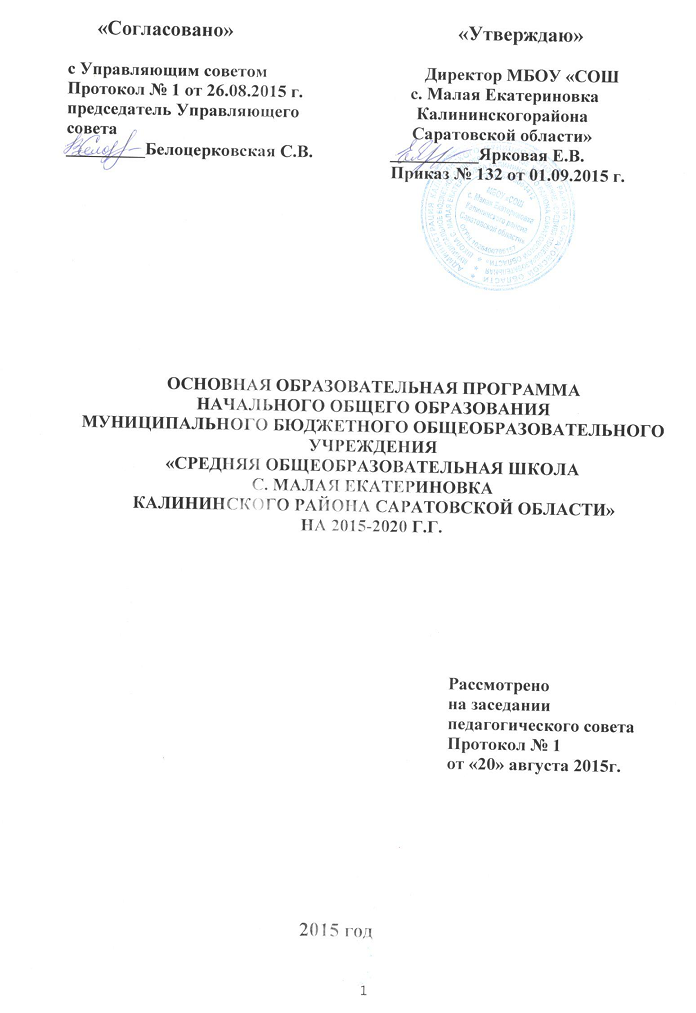 Содержание.Целевой раздел1. Пояснительная записка.
2. Планируемые результаты освоения обучающимися основной образовательной программы начального общего образования.II.        Содержательный раздел
1. Примерный учебный план для образовательных учреждений, реализующих основную образовательную программу при использовании в образовательном процессе УМК «Перспектива».2. Направление внеурочной деятельности с использованием УМК «Перспектива».
3. Программа формирования универсальных учебных действий у обучающихся на ступени начального общего образования.
4. Программа духовно-нравственного развития, воспитания обучающихся на ступени начального общего образования.
5. Программа формирования культуры здорового и безопасного образа жизни.
6. Программа коррекционной работы.III.        Организационный раздел
1. Система оценки достижений планируемых результатов освоения основной образовательной программы начального общего образования.2. Рабочий портфолио ученика.3. Форма контроля и учета достижений обучающихся.Целевой разделПояснительная записка
Основная образовательная программа начального общего образования для ОУ, работающих по УМК  «Перспектива» разработана в соответствии с требованиями Федерального государственного образовательного стандарта начального общего образования к структуре основной образовательной программы (утверждён приказом Министерства образования и науки Российской Федерации от «6» октября 2009 г. № 373); на основе анализа деятельности образовательного учреждения с учетом возможностей  Учебно-методического комплекса  «Перспектива». 
Образовательная программа «Перспектива»  представляет собой систему взаимосвязан-ных программ, каждая из которых является самостоятельным звеном, обеспечивающая определенное направление деятельности образовательного учреждения. Единство этих программ образует завершенную систему обеспечения жизнедеятельности, функцион-ирования и развития конкретного образовательного учреждения. 
Образовательная программа  «Перспектива» в соответствии с требованиями ФГОС  содержит следующие разделы: 
•    пояснительная записка;
•    планируемые результаты освоения обучающимися основной образовательной программы начального общего образования на основе ФГОС и с учетом УМК «Перспектива»; 
•    примерный учебный план УМК «Перспектива»;
•    программа формирования универсальных учебных действий у обучающихся на ступени начального общего образования на основе ФГОС и с учетом УМК «Перспектива»;
•    программы отдельных учебных предметов, курсов, включенных в УМК «Перспектива»; 
•    программа духовно-нравственного развития, воспитания обучающихся на ступени начального общего образования на основе ФГОС и с учетом УМК «Перспектива»;
•    программа формирования культуры здорового и безопасного образа жизни на основе ФГОС и с учетом УМК «Перспектива»*;
•    программа коррекционной работы на основе  принципов деятельности в УМК «Перспектива»**;
•    система оценки достижения планируемых результатов освоения основной образовательной программы начального общего образования.Программа соответствует основным принципам государственной политики РФ в области образования, изложенным в Законе Российской Федерации “Об образовании”. Это:
•    гуманистический характер образования, приоритет общечеловеческих ценностей, жизни и здоровья человека, свободного развития личности;
•    воспитание гражданственности, трудолюбия, уважения к правам и свободам человека, любви к окружающей природе, Родине, семье;
•    единство федерального культурного и образовательного пространства, защита и развитие системой образования национальных культур, региональных культурных традиций и особенностей в условиях многонационального государства;
•    общедоступность образования, адаптивность системы образования к уровням и особенностям развития и подготовки обучающихся и воспитанников;
•    обеспечение самоопределения личности, создание условий для ее самореализации, творческого развития;
•    формирование у обучающегося адекватной современному уровню знаний и ступени обучения картины мира;
•    формирование человека и гражданина, интегрированного в современное ему общество и нацеленного на совершенствование этого общества;
•    содействие взаимопониманию и сотрудничеству между людьми, народами независимо от национальной, религиозной и социальной принадлежности.
Целью реализации образовательной программы «Перспектива» является: 
•    создание условий для развития и воспитания личности младшего школьника в соответствии с требованиями ФГОС начального общего образования;
•     достижение планируемых результатов в соответствии с ФГОС  и на основе УМК «Перспектива».Задачи реализации образовательной программы «Перспектива»:
•    Достижение личностных результатов учащихся: •    готовность и способность обучающихся к саморазвитию;•    сформированность мотивации  к обучению и познанию;•    осмысление и принятие основных базовых ценностей.
•    Достижение метапредметных результатов обучающихся:
•    Освоение универсальных учебных действий (регулятивных, познавательных, коммуникативных).
•    Достижение предметных результатов:
•    Освоение опыта предметной деятельности по получению нового знания, его преобразования и применения на основе элементов научного знания, современной научной картины мира.
Задачи школы:
- Предоставление полноценного разностороннего образования, необходимого для вхождения личности в современную культуру и сознательного выбора жизненного пути.
- Формирование уровня общекультурной компетентности, устойчивой системыгуманистических ценностей, эстетических и культурных потребностей.
- Формирование потребности в непрерывном  образовании и
самообразовании, способности к осуществлению самостоятельной, познавательной деятельности.
- Содействие наиболее полному раскрытию творческого потенциала
учащихся, развитие его способностей, направленных на творческое освоение мира.
-  Переход от знаниевого подхода к компетентностному.Школа реализует «модель выпускника» с качественно новыми возможностями, позволяющими:
- гибко адаптироваться в меняющихся жизненных ситуациях, самостоятельно приобретая необходимые знания, умело применяя их на практике для решения разнообразных проблем, чтобы на протяжении всей жизни иметь возможность найти в ней свое место;
- грамотно  работать с информацией (уметь собирать необходимые факты, анализировать их, делать необходимые обобщения, формулировать выводы);
- быть коммуникабельным, контактным в различных социальных группах, уметь работать сообща в разных областях, предотвращая конфликтные ситуации или умело выходя из них;
- самостоятельно трудиться над развитием собственной нравственности, интеллекта, культурного уровня.В своей работе школа придерживается следующих принципов:1.Ориентация педагогической системы школы на повышение качества
образования.
2.Единство учебной и воспитательной работы;
3.Валеологический принцип: сохранение здоровья ребёнка;
4.Принцип преемственности образования: начальная школа — основная школа — средняя (полная) школа.
Одной из отличительных черт педагогического коллектива школы является постоянное стремление к совершенствованию — это и собственный творческий поиск, и готовность изучать, анализировать и внедрять в свою педагогическую деятельность как достижения педагогической науки, так и инновационный опыт коллег-практиков, и активное участие в жизни района и  Республики. УМК  «Перспектива» представляет собой целостную информационно-образователь-ную среду для начальной школы, сконструированную на основе единых идеологических, дидактических и методических принципов, адекватных требованиям ФГОС к результатам освоения основной образовательной программы начального общего образования. Такой подход позволяет реализовать на практике ключевое положение ФГОС: «Эффективность учебно-воспитательного процесса должна обеспечиваться информационно-образовательной средой  системой информационно-образовательных ресурсов и инструментов, обеспечивающих условия для реализации основной образовательной программы образовательного учреждения».Идеологической основой  УМК «Перспектива» является «Концепция духовно-нравственного развития и воспитания личности гражданина России», направленная на формирование у подрастающего поколения системы ценностей гуманизма, созидания, саморазвития, нравственности как основы успешной самореализации школьника в жизни и труде и как условия безопасности и процветания страны.Дидактической основой УМК  «Перспектива» является дидактическая система деятельностного метода (Л.Г. Петерсон), синтезирующая на основе методологического системно-деятельностного подхода неконфликтующие между собой идеи из современных концепций развивающего образования с позиций преемственности научных взглядов с традиционной школой (Заключение РАО от 14.07.2006 года, Премия Президента РФ в области образования за 2002 год).Методической основой является  совокупность современных методов и приемов обучения и воспитания, реализуемых в   УМК  «Перспектива» (проектная деятельность, работа с информацией, мир деятельности и пр.). Учебники  эффективно дополняют рабочие и творческие тетради, словари, книги для чтения, методические рекомендации для учителей, дидактические материалы, мультимедийные приложения (DVD-видео; DVD-диски со сценариями уроков, реализующих деятельностный метод обучения; CD-ROM диски; презентационные материалы для мультимедийных проекторов; программное обеспечение для интерактивной доски и др.), Интернет-поддержка и другие ресурсы по всем предметным областям учебного плана ФГОС (ФГОС, раздел III, п.19.3.).Планируемые результаты освоения обучающимися 
основной образовательной программы начального общего 
образованияФедеральный государственный образовательный стандарт начального общего образования  представляет собой совокупность требований, обязательных при реализации основной программы начального общего образования. 
В тексте ФГОС начального общего образования отражены основные положения планируемых результатов начального общего образования.
К числу планируемых результатов освоения основной образовательной программы отнесены:
•    личностные результаты — готовность и способность обучающихся к саморазвитию, сформированность мотивации к учению и познанию, ценностно-смысловые установки выпускников начальной школы, отражающие их индивидуально-личностные позиции, социальные компетентности, личностные качества; сформированность основ российской, гражданской идентичности;
•    метапредметные результаты — освоенные обучающимися универсальные учебные действия (познавательные, регулятивные и коммуникативные);
•    предметные результаты — освоенный обучающимися в ходе изучения учебных предметов опыт специфической для каждой предметной области деятельности по получению нового знания, его преобразованию и применению, а также система основополагающих элементов научного знания, лежащая в основе современной научной картины мира.Планируемые результаты освоения обучающимися основной образовательной программы начального общего образования.
Федеральный государственный образовательный стандарт начального общего образования  представляет собой совокупность требований, обязательных при реализации основной программы начального общего образования. 
В тексте ФГОС начального общего образования отражены основные положения планируемых результатов начального общего образования.
К числу планируемых результатов освоения основной образовательной программы отнесены:
• личностные результаты — готовность и способность обучающихся к саморазвитию, сформированность мотивации к учению и познанию, ценностно-смысловые установки выпускников начальной школы, отражающие их индивидуально-личностные позиции, социальные компетентности, личностные качества; сформированность основ российской, гражданской идентичности;
• метапредметные результаты — освоенные обучающимися универсальные учебные действия (познавательные, регулятивные и коммуникативные);
• предметные результаты — освоенный обучающимися в ходе изучения учебных предметов опыт специфической для каждой предметной области деятельности по получению нового знания, его преобразованию и применению, а также система основополагающих элементов научного знания, лежащая в основе современной научной картины мира.Личностные результаты освоения основной образовательной программы начального общего образования должны отражать:
1) формирование основ российской гражданской идентичности, чувства гордости за свою Родину, российский народ и историю России, осознание своей этнической и национальной принадлежности; формирование ценностей  многонационального российского общества; становление гуманистических и демократических ценностных ориентаций; 
2) формирование целостного, социально ориентированного взгляда на мир в его органичном единстве и разнообразии природы, народов, культур и религий; 
3) формирование уважительного отношения к иному мнению, истории и культуре других народов; 
4) овладение начальными навыками адаптации в динамично изменяющемся и развивающемся мире; 
5) принятие и освоение социальной роли обучающегося, развитие мотивов учебной деятельности и формирование личностного смысла учения; 
6) развитие самостоятельности и личной ответственности за свои поступки, в том числе в информационной деятельности, на основе представлений о нравственных нормах, социальной справедливости и свободе; 
7) формирование эстетических потребностей, ценностей и чувств; 
8) развитие этических чувств, доброжелательности и эмоционально-нравственной отзывчивости, понимания и сопереживания чувствам других людей; 
9) развитие навыков сотрудничества со взрослыми и сверстниками в разных социальных ситуациях, умения не создавать конфликтов и находить выходы из спорных ситуаций; 
10) формирование установки на безопасный, здоровый образ жизни, наличие мотивации к творческому труду, работе на результат, бережному отношению к материальным и духовным ценностям. Метапредметные результаты освоения основной образовательной программы начального общего образования должны отражать:
1)     овладение способностью принимать и сохранять цели и задачи учебной деятельности, поиска средств ее осуществления; 
2)     освоение способов решения проблем творческого и поискового характера;
3)     формирование умения планировать, контролировать и оценивать учебные действия в соответствии с поставленной задачей и условиями ее реализации; определять наиболее эффективные способы достижения результата;
4)     формирование умения понимать причины успеха/неуспеха учебной деятельности и способности конструктивно действовать даже в ситуациях неуспеха; 
5)     освоение начальных форм познавательной и личностной рефлексии; 
6)      использование знаково-символических средств представления информации для создания моделей изучаемых объектов и процессов, схем решения учебных и практических задач; 
7)     активное использование речевых средств и средств информационных и коммуникационных технологий (далее – ИКТ) для решения коммуникативных и познавательных задач; 
8)      использование различных способов поиска (в справочных источниках и открытом учебном информационном пространстве сети Интернет), сбора, обработки, анализа, организации, передачи и интерпретации информации в соответствии с коммуникативными и познавательными задачами и технологиями учебного предмета; в том числе умение вводить текст с помощью клавиатуры, фиксировать (записывать) в цифровой форме измеряемые величины и анализировать изображения, звуки,  готовить свое выступление и выступать с аудио-, видео- и графическим сопровождением; соблюдать нормы информационной избирательности, этики и этикета;
9)     овладение навыками смыслового чтения текстов различных стилей и жанров в соответствии с целями и задачами; осознанно строить речевое высказывание в соответствии с задачами коммуникации и составлять тексты в устной и письменной формах; 
10)    овладение логическими действиями сравнения, анализа, синтеза, обобщения, классификации по родовидовым признакам, установления аналогий и причинно-следственных связей, построения рассуждений, отнесения к известным понятиям; 
11)    готовность слушать собеседника и вести диалог; готовность признавать возможность существования различных точек зрения и права каждого иметь свою; излагать свое мнение и аргументировать свою точку зрения и оценку событий; 
12)     определение общей цели и путей ее достижения; умение договариваться о распределении функций и ролей в совместной деятельности; осуществлять взаимный контроль в совместной деятельности, адекватно оценивать собственное поведение и поведение окружающих;
13)    готовность конструктивно разрешать конфликты посредством учета интересов сторон и сотрудничества;
14)    овладение начальными сведениями о сущности и особенностях объектов, процессов и явлений действительности (природных, социальных, культурных, технических и др.) в соответствии с содержанием конкретного учебного предмета; 
15)    овладение базовыми предметными и межпредметными понятиями, отражающими существенные связи и отношения между объектами и процессами;
16)    умение работать в материальной и информационной среде начального общего образования (в том числе с учебными моделями) в соответствии с содержанием конкретного учебного предмета. Предметные результаты освоения основной образовательной программы начального общего образования с учетом специфики содержания предметных областей, включающих в себя конкретные учебные предметы, должны отражать:       Филология      Русский язык:
1)    формирование первоначальных представлений о единстве и многообразии языкового и культурного пространства России, о языке как основе национального самосознания;
2)    понимание обучающимися того, что язык представляет собой явление национальной культуры и основное средство человеческого общения, осознание значения русского языка как государственного языка Российской Федерации, языка межнационального общения;
3)    сформированность позитивного отношения к правильной устной и письменной речи как показателям общей культуры и гражданской позиции человека;
4)    овладение первоначальными представлениями о нормах русского литературного языка (орфоэпических, лексических, грамматических) и правилах речевого этикета; умение ориентироваться в целях, задачах, средствах и условиях общения, выбирать адекватные языковые средства для успешного решения коммуникативных задач;
5)    овладение учебными действиями с языковыми единицами и умение использовать знания для решения познавательных, практических и коммуникативных задач.Литературное чтение:
1)    понимание литературы как явления национальной и мировой культуры, средства сохранения и передачи нравственных ценностей и традиций;
2)    осознание значимости чтения для личного развития; формирование представлений о мире, российской истории и культуре, первоначальных этических представлений, понятий о добре и зле, нравственности; успешности обучения по всем учебным предметам; формирование потребности в систематическом чтении;
3)    понимание роли чтения, использование разных видов чтения (ознакомительное, изучающее, выборочное, поисковое); умение осознанно воспринимать и оценивать содержание и специфику различных текстов, участвовать в их обсуждении, давать и обосновывать нравственную оценку поступков героев;
4)    достижение необходимого для продолжения образования уровня читательской компетентности, общего речевого развития, т.е. овладение техникой чтения вслух и про себя, элементарными приемами интерпретации, анализа и преобразования художественных, научно-популярных и учебных текстов с использованием элементарных литературоведческих понятий; 
5)    умение самостоятельно выбирать интересующую литературу; пользоваться справочными источниками для понимания и получения дополнительной информации.        Иностранный язык:
1)    приобретение начальных навыков общения в устной и письменной форме с носителями иностранного языка на основе своих речевых возможностей и потребностей; освоение правил речевого и неречевого поведения;
2)    освоение начальных лингвистических представлений, необходимых для овладения на элементарном уровне устной и письменной речью на иностранном языке, расширение лингвистического кругозора;
3)    сформированность дружелюбного отношения и толерантности к носителям другого языка на основе знакомства с жизнью своих сверстников в других странах, с детским фольклором и доступными образцами детской художественной литературы.       Математика и информатика:
1)    использование начальных математических знаний для описания и объяснения окружающих предметов, процессов, явлений, а также оценки их количественных и пространственных отношений;
2)    овладение основами логического и алгоритмического мышления, пространственного воображения и математической речи, измерения, пересчета, прикидки и оценки, наглядного представления данных и процессов, записи и выполнения алгоритмов;
3)    приобретение начального опыта применения математических знаний для решения учебно-познавательных и учебно-практических задач;
4)     умение выполнять устно и письменно арифметические действия с числами и числовыми выражениями, решать текстовые задачи, умение действовать в соответствии с алгоритмом и строить простейшие алгоритмы, исследовать, распознавать и изображать геометрические фигуры, работать с таблицами, схемами, графиками и диаграммами, цепочками, совокупностями, представлять, анализировать и интерпретировать данные;
5)    приобретение первоначальных представлений о компьютерной грамотности.       Обществознание и естествознание (Окружающий мир):1)    понимание особой роли России в мировой истории, воспитание чувства гордости за национальные свершения, открытия, победы;
2)    сформированность уважительного отношения к России, родному краю, своей семье, истории, культуре, природе нашей страны, её современной жизни;
3)    осознание целостности окружающего мира, освоение основ экологической грамотности, элементарных правил нравственного поведения в мире природы и людей, норм здоровьесберегающего поведения в природной и социальной среде;
4)    освоение доступных способов изучения природы и общества (наблюдение, запись, измерение, опыт, сравнение, классификация и др., с получением информации из семейных архивов, от окружающих людей, в открытом информационном пространстве); 
5)    развитие навыков устанавливать и выявлять причинно-следственные связи в окружающем мире.       Основы духовно-нравственной  культуры народов России:1)     готовность к нравственному самосовершенствованию, духовному саморазвитию; 
2)    знакомство с основными нормами светской и религиозной морали, понимание их значения в выстраивании конструктивных отношений в семье и обществе;
3)    понимание значения нравственности, веры и религии в жизни человека и общества;
4)    формирование первоначальных представлений о светской этике, о традиционных религиях, их роли в культуре, истории и современности России;
5)    первоначальные представления об исторической роли традиционных  религий в становлении российской государственности;
6)    становление внутренней установки личности поступать согласно своей совести; воспитание нравственности, основанной на свободе совести и вероисповедания, духовных традициях народов России; 
7)    осознание ценности человеческой жизни.       Искусство
      Изобразительное искусство:1)    сформированность первоначальных представлений о роли изобразительного искусства в жизни человека, его роли в духовно-нравственном развитии человека;
2)    сформированность основ художественной культуры, в том числе на материале художественной культуры родного края, эстетического отношения к миру; понимание красоты как ценности; потребности в художественном творчестве и в общении с искусством;
3)    овладение практическими умениями и навыками в восприятии, анализе и оценке произведений искусства; 
4)    овладение элементарными практическими умениями и навыками в различных видах художественной деятельности (рисунке, живописи, скульптуре, художественном конструировании), а также в специфических формах художественной деятельности, базирующихся на ИКТ (цифровая фотография, видеозапись, элементы мультипликации и пр.).        Музыка:1)    сформированность первоначальных представлений о роли музыки в жизни человека, ее роли в  духовно-нравственном развитии человека;
2)    сформированность основ музыкальной культуры, в том числе на материале музыкальной культуры родного края, развитие художественного вкуса и интереса к музыкальному искусству и музыкальной деятельности;
3)    умение воспринимать музыку и выражать свое отношение к музыкальному произведению; 
4)    использование музыкальных образов при создании театрализованных и музыкально-пластических композиций, исполнении вокально-хоровых произведений, в импровизации.      Технология:1)    получение первоначальных представлений о созидательном и нравственном значении труда в жизни человека и общества; о мире профессий и важности правильного выбора профессии; 
2)    усвоение первоначальных представлений о материальной культуре как продукте предметно-преобразующей деятельности человека;
3)     приобретение навыков самообслуживания; овладение технологическими приемами ручной обработки материалов; усвоение правил техники безопасности;
4)    использование приобретенных знаний и умений для творческого решения несложных конструкторских, художественно-конструкторских (дизайнерских), технологических и организационных задач;
5)    приобретение первоначальных навыков совместной продуктивной деятельности, сотрудничества, взаимопомощи, планирования и организации; 
6)    приобретение первоначальных знаний о правилах создания предметной и информационной среды и умений применять их для выполнения учебно-познавательных и проектных художественно-конструкторских задач.      Физическая культура:1)    формирование первоначальных представлений о значении физической культуры для укрепления здоровья человека (физического, социального и психологического), о ее позитивном влиянии на развитие человека (физическое, интеллектуальное, эмоциональное, социальное), о физической культуре и здоровье как факторах успешной учебы и социализации; 
2)    овладение умениями организовывать здоровьесберегающую жизнедеятельность (режим дня, утренняя зарядка, оздоровительные мероприятия, подвижные игры и т. д.); 
3)    формирование навыка систематического наблюдения за своим физическим состоянием, величиной физических нагрузок, данных мониторинга здоровья (рост, масса тела и др.), показателей развития основных физических качеств (силы, быстроты, выносливости, координации, гибкости).
УМК «Перспектива» в полной мере реализует Требования ФГОС по реализации вышеперечисленных результатов.Содержательный раздел Примерный учебный план для образовательных 
учреждений, реализующих основную образовательную 
программу при использовании в образовательном процессе 
УМК «Перспектива»Учебный план образовательного учреждения разрабатывается на основе:Закон 273-ФЗ «Об образовании в РФ» ,федеральный государственный образовательный стандарт начального общего образования (утвержден приказом Минобрнауки России от 6.10.2009 г. № 373, зарегистрирован в Минюсте России 22.12.2009 г., регистрационный номер 15785) с изменениями (утверждены приказом Минобрнауки России от 26.11.2010 г. № 1241, зарегистрированы в Минюсте России 04 февраля 2011 г., регистрационный номер 19707), с изменениями (утверждены приказом Минобрнауки России от 22.09.2011 г. № 2357, зарегистрированы в Минюсте России 12 декабря 2011 г., регистрационный номер 22540);Федеральный государственный образовательный стандарт основного общего образования (утвержден приказом Минобрнауки России от 17.12.2010 г. № 1897, зарегистрирован в Минюсте России 01.02.2011 г., регистрационный номер 19644);Примерная основная образовательная программа начального общего образования, одобренная решением федерального учебно-методического объединения по общему образованию (протокол от 8 апреля 2015 г. № 1/15);Примерная основная образовательная программа основного общего образования, одобренная решением федерального учебно-методического объединения по общему образованию (протокол от 8 апреля 2015 г. № 1/15);Письмо Департамента общего образования Минобрнауки РФ от 12 мая 2011 г.№ 03-296 «Об организации внеурочной деятельности при введении федерального государственного образовательного стандарта общего образования»;санитарно-эпидемиологические правила и нормативы СанПиН 2.4.2.2821-10 (постановление главного государственного санитарного врача РФ от 29.12.2010 г. № 189, зарегистрировано в Минюсте России                  03.03.2011 г., рег. номер 19993);санитарно-эпидемиологические правила и нормативы СанПиН 2.4.4.1251-03 (постановление главного государственного санитарного врача РФ от 03.04.2003г. № 27, зарегистрировано в Минюсте России   27.05.2003 г., рег. номер 4594);письмо Департамента общего образования Минобрнауки России от 12.05.2011 г. № 03-296 «Об организации внеурочной деятельности при введении федерального государственного образовательного стандарта общего образования»,нормативные правовые акты министерства образования Саратовской области, регламентирующие деятельность образовательных учреждений региона,О введении иностранного языка во 2-х классах начальной школы (Приложение к письму МО РФ № 957/13-13 от 17.2.2001) Примерный учебный план определяет:
•    структуру обязательных предметных областей Филология, Математика и информатика, Обществознание и естествознание (окружающий мир), Основы духовно-нравственной культуры народов России, Искусство, Технология, Физическая культура;
•    перечень направлений внеурочной деятельности по классам (годам обучения);
•    учебное время, отводимое на изучение предметов по классам (годам) обучения.
•    общий объём нагрузки и максимальный объём аудиторной нагрузки обучающихся.
Формы организации образовательного процесса, чередование учебной и внеурочной деятельности в рамках реализации основной образовательной программы начального общего образования определяет образовательное учреждение. Структура обязательных предметных областей,
реализуемых Учебным планом 
образовательного учрежденияПри определении структуры примерного учебного плана учитывалось, что особую роль в образовании младших школьников играют интегративные курсы: окружающий мир (естествознание и обществознание), математика и информатика, обучение грамоте, курсы, обеспечивающие успешную социализацию обучающихся (риторика, ОБЖ, проектная деятельность, мир деятельности и пр.). 
Продолжительность учебного года при получении начального общего образования составляет 34 недели, в 1 классе — 33 недели.Количество учебных занятий за 4 учебных года не может составлять менее 2904 часов и более 3345 часов. Продолжительность каникул в течение учебного года составляет не менее 30 календарных дней, летом — не менее 8 недель. Для обучающихся в 1 классе устанавливаются в течение года дополнительные недельные каникулы.Продолжительность урока составляет:в 1 классе — 35 - 40 минут;во 2—4 классах — 40—45 минут (по решению  образовательной организации).В целях обеспечения индивидуальных потребностей обучающихся примерный учебный план (часть, формируемая участниками образовательного процесса) предусматривает время на увеличение учебных часов, отводимых на изучение отдельных обязательных учебных предметов и введение новых, обеспечивающих различные интересы обучающихся.
В 1-3их классах в соответствии с социальным заказом часть, формируемая участниками образовательного процесса, отдана на ведение нового предмета информатика и ИКТ, в 4-ом классе на учебный предмет  русский язык - 1 час.Наполняемость обязательной части определена составом учебных предметов обязательных предметных областей: «Филология», «Математика и информатика», «Обществознание и естествознание», «Искусство», «Физическая культура»,«Технология», "Основы религиозных культур и светской этики".  
Увеличение учебных часов, отводимых на изучение отдельных обязательных учебных предметов и на введение учебных курсов, обеспечивающих различные интересы обучающихся, должно проводиться в пределах максимально допустимой нагрузки учащихся (в соответствии с санитарно-гигиеническими требованиями).
В часть, формируемую участниками образовательных отношений, входит и внеурочная деятельность. В соответствии с требованиями ФГОС НОО внеурочная деятельность организуется по направлениям развития личности (общеинтеллектуальное, художественно-эстетическое, физкультурно-спортивно­е).Организация занятий по направлениям внеурочной деятельности является неотъемлемой частью образовательной деятельности в образовательной организации. Образовательные организации, осуществляющие образовательную деятельность предоставляют обучающимся возможность выбора широкого спектра занятий, направленных на их развитие.Чередование учебной и внеурочной деятельности в рамках реализации основной образовательной программы начального общего образования определяет организация, осуществляющая образовательную деятельность.Для развития потенциала лиц, проявивших выдающиеся способности могут разрабатываться с участием самих обучающихся и их родителей (законных представителей) индивидуальные учебные планы, в рамках которых формируются индивидуальные учебные программы (содержание дисциплин, курсов, модулей, темп и формы образования). Время, отведённое на внеурочную деятельность, не учитывается при определении максимально допустимой недельной нагрузки обучающихся.Часть, формируемая участниками образовательного процесса, включает в себя также внеурочную деятельность. 
Внеурочная деятельность, осуществляемая во второй половине дня, организуется по направлениям развития личности (духовно-нравственное, социальное, общеинтеллектуальное, общекультурное, спортивно-оздоровительное) в таких формах как проектная и исследовательская деятельность, компьютерные занятия, экскурсии, кружки, школьные научные общества, олимпиады, интеллектуальные марафоны, общественно полезные практики, секции, соревнования и т. д. 
Время, отводимое на внеурочную деятельность, составляет до 1350 часов за 4 года обучения . Данные занятия проводятся по выбору обучающихся и их семей.
Продолжительность учебного года на ступени начального общего образования, продолжительность каникул и продолжительность урока устанавливается образовательным учреждением также в соответствии действующими Санитарно-эпидемиологическими правилами и нормативами. Учебный план образовательного учреждения, 
реализуемого УМК «Перспектива» Перечень учебников и учебных пособий,
обеспечивающих реализацию учебного плана 
для образовательных учреждений, работающих 
по основной образовательной программе 
“Перспектива». Направления внеурочной деятельности с использованием УМК«Перспектива»
          (и как дополнение - УМК «Школа России»)
Математика.
•    Волкова С.И., Пчелкина О.Л. Математика и конструирование.
•    Петерсон Л.Г. Мир деятельности. 
•    Останина Е.Е.Секреты великого комбинатора: комбинаторика для детей.
•    Калинина М.И., Бельтюкова Г.В., Ивашова О.А и др. Открываю математику: Учебное пособие для 4 класса.
Информатика.
•    А.Л. Семенов, М.И. Посицельская. Математика и информатика. 
Риторика 
•    Л.Ф. Климанова, Т.Ю. Коти. «Волшебная сила слова». 
Проектная деятельность
•    на основе учебников «Технология» (Н.И. Роговцева и др.);
•    на основе учебников «Литературное чтение» (Л.Ф. Климанова и др.; УМК «Школа России»).
Мировая художественная культура
•    на основе учебников «Изобразительное искусство» (авт. Т.Я. Шпикалова и др.); 
•    на основе предметной линии учебных пособий «Духовно-нравственная культура народов России».
Театр
•    на основе учебников «Литературное чтение» (Л.Ф. Климанова и др.);
Чтение и работа с информацией
•    на основе учебников «Литературное чтение» (Л.Ф. Климанова и др.);
•    на основе учебников «Окружающий мир» (А.А. Плешаков, М.Ю. Новицкая);
•    на основе учебников «Технология» (Н.И. Роговцева и др.);
Мир вокруг нас
•    на основе учебников и пособий по окружающему миру: Плешаков А.А.
Зеленые страницы. Книга для учащихся начальных классов (Зеленый дом); Плешаков А.А., Румянцев А. А. Великан на поляне, или первые уроки экологической этики. Пособие для учащихся общеобразовательных учреждений (Зелёный дом); Плешаков А.А. От земли до неба. Атлас-определитель. Пособие для учащихся общеобразовательных учреждений. (Зеленый дом).Физическая культурана основе учебников и пособий по физической культуре, в соответствии с тематическими разделами: «Гипмнастика с основами акробатики», «Лёгкая атлетика», «Подвижные и спортивные игры», «Лыжные гонки».В четвертой четверти 4 класса (2 часа в неделю) и в первой четверти 5 класса (2 часа в неделю) педагог (классный руководитель) реализует комплексный учебный курс «Основы религиозных культур и светской этики».
Данный курс включает 4 содержательных модуля: 
•    «Основы православной культуры», 
•    «Основы исламской культуры», 
•    «Основы буддийской культуры», 
•    «Основы иудейской культуры», 
•    «Основы светской этики»;
•    «Основы мировых религиозных культур». 
Право выбора модуля принадлежит учащимся совместно с родителями или их законными представителями. Поддержка данного курса осуществляется на основе представленной программы Духовно-нравственного развития и воспитания. Но реализация данной программы возможна и средствами изучаемых предметов в начальной школе. 
На организацию «внеурочной деятельности» отводится в рамках БУП 10 часов в неделю. Каждое образовательное учреждение предоставляет учащимся право выбора спектра занятий, направленных на развитие ученика начальной школы. Часы, отводимые на внеучебную деятельность, используют различные формы её организации, отличные от урочной системы обучения. 
  Занятия могут проводиться в форме:
•    экскурсий (в природу, по знаменательным местам города, на предприятие и т.д.). 
•   кружков 

Также Примерные программы кружковой деятельности представлены в методическом пособии «Программы начального общего образования», «Примерные программы внеурочной деятельности», «Внеурочная деятельность. Методический конструктор». 
Примерные программы кружковой деятельности представлены в методическом пособии «Примерные программы внеурочной деятельности».
•    Проекты. 
•    Школьные научные общества для начальной школы;
Занятия могут проводиться не только учителями одного образовательного учреждения, но и другими педагогами, в том числе педагогами дополнительного образования. Также эти занятия могут проходить на базе районных библиотек, домов творчества юных, музыкальных и художественных школ, других социальных партнеров образовательного учреждения.Программа формирования универсальных 
учебных действий у обучающихся 
на ступени начального общего образованияЦель программы:  обеспечить  регулирование  различных аспектов освоения метапредметных умений, т.е. способов деятельности, применимых в рамках, как образовательного процесса, так и при решении проблем в реальных жизненных ситуациях.
Как и программы по отдельным учебным предметам, программа формирования универсальных учебных действий конкретизирует соответствующих раздел Фундаментального ядра содержания.
Задачи программы: 
•    установить ценностные ориентиры начального образования;
•    определить состав и характеристику универсальных учебных действий;
•    выявить в содержании предметных линий  универсальные учебные действия  и  определить условия формирования  в образовательном процессе и жизненно важных ситуациях.Программа  формирования универсальных учебных действий содержит:
•    описание ценностных ориентиров на каждой ступени образования; 
•    характеристики личностных, регулятивных, познавательных, коммуникативных универсальных учебных действий.
•    связь универсальных учебных действий с содержанием учебных предметов в соответствии с УМК «Перспектива»; 
•    типовые задачи формирования личностных, регулятивных, познавательных, коммуникативных универсальных учебных действий в соответствии с УМК «Перспектива»;
•    описание преемственности программы формирования универсальных учебных действий по ступеням общего образования в соответствии с УМК «Перспектива». 
•    Планируемые результаты сформированности УУД.
Программа формирования универсальных учебных действий является основой разработки рабочих программ отдельных учебных предметов.Представим разделы программы в соответствии с УМК «Перспектива».ФГОС начального общего образования определяет ценностные ориентиры содержания образования на ступени начального общего образования  следующим образом: 
1. Формирование основ гражданской идентичности личности, включая
-  чувство сопричастности и гордости за свою Родину, народ и историю;
- осознание ответственности человека за благосостояние общества;
-  восприятие мира как единого и целостного при разнообразии культур, национальностей, религий;
- отказ от деления на «своих» и «чужих»; 
- уважение истории и культуры каждого народа.2. формирование психологических условий развития общения, кооперации сотрудничества.
- доброжелательность, доверие и  внимание к людям, 
- готовность к сотрудничеству и дружбе, оказанию помощи тем, кто в ней нуждается;
- уважение к окружающим – умение слушать и слышать партнера, признавать право каждого на собственное мнение и принимать решения с учетом позиций всех участников;  
3. развитие ценностно-смысловой сферы личности на основе общечеловеческой нравственности и гуманизма.
- принятие и уважение ценностей семьи и общества, школы и коллектива и стремление следовать им;
- ориентация в нравственном содержании и смысле поступков, как собственных, так и окружающих людей, развитие этических чувств  - стыда, вины, совести  - как регуляторов морального поведения;
-  формирование чувства прекрасного и эстетических чувств на основе знакомства с мировой и отечественной художественной культурой;
4. развитие умения учиться как первого шага к самообразованию и самовоспитанию:
- развитие широких познавательных интересов, инициативы  и любознательности, мотивов познания и творчества;
- формирование умения учиться и способности к организации своей деятельности (планированию, контролю, оценке);
5. развитие самостоятельности, инициативы и ответственности личности как условия ее самоактуализации:
-  формирование самоуважения и эмоционально-положительного отношения к себе;
- готовность открыто выражать и отстаивать свою позицию;
критичность к своим поступкам и умение адекватно их оценивать;
- готовность к самостоятельным действиям, ответственность за их результаты;
- целеустремленность и настойчивость в достижении целей;
- готовность к преодолению трудностей и жизненного оптимизма;
- умение противостоять действиям и влияниям, представляющим угрозу жизни, здоровью и безопасности  личности и общества в пределах своих возможностей.              
В концепции УМК «Перспектива» ценностные ориентиры формирования УУД определяются вышеперечисленными требованиями ФГОС и  общим представлением о современном выпускнике начальной школы.Это человек: 
-    Любознательный,  интересующийся, активно познающий мир
-    Владеющий основами умения учиться.
-    Любящий родной край и свою страну.
-    Уважающий и принимающий ценности семьи и общества
-    Готовый самостоятельно действовать и отвечать за свои поступки перед семьей и школой.
-    Доброжелательный, умеющий слушать и слышать партнера, 
-    умеющий высказать свое мнение.
-    Выполняющий правила здорового и безопасного образа жизни для себя и окружающих.В ФГОС начального общего образования  содержится  характеристика личностных, регулятивных, познавательных, коммуникативных универсальных учебных действий:Личностные универсальные учебные действия обеспечивают ценностно-смысловую ориентацию обучающихся (умение соотносить поступки и события с принятыми этическими принципами, знание моральных норм и умение выделить нравственный аспект поведения) и ориентацию в социальных ролях и межличностных отношениях. 
Применительно к учебной деятельности следует выделить три вида личностных действий:
• личностное, профессиональное, жизненное самоопределение;
• смыслообразование, т. е. установление обучающимися связи между целью учебной деятельности и её мотивом, другими словами, между результатом учения и тем, что побуждает к деятельности, ради чего она осуществляется. Ученик должен задаваться вопросом: какое значение и какой смысл имеет для меня учение? — и уметь на него отвечать; 
• нравственно-этическая ориентация, в том числе,  и оценивание усваиваемого содержания (исходя из социальных и личностных ценностей),  обеспечивающее личностный моральный выбор.Регулятивные универсальные учебные действия обеспечивают обучающимся организацию своей учебной деятельности. 
К ним относятся:
• целеполагание как постановка учебной задачи на основе соотнесения того, что уже известно и усвоено учащимися, и того, что ещё неизвестно;
• планирование — определение последовательности промежуточных целей с учётом конечного результата; составление плана и последовательности действий;
• прогнозирование — предвосхищение результата и уровня усвоения знаний, его временны х  характеристик;
• контроль в форме сличения способа действия и его результата с заданным эталоном с целью обнаружения отклонений и отличий от эталона;
• коррекция — внесение необходимых дополнений и коррективов в план и способ действия в случае расхождения эталона, реального действия и его результата с учётом оценки этого результата самим обучающимся, учителем, товарищами;
• оценка — выделение и осознание обучающимся того, что уже усвоено и что ещё нужно усвоить, осознание качества и уровня усвоения; оценка результатов работы;
• саморегуляция как способность к мобилизации сил и энергии, к волевому усилию (к выбору в ситуации мотивационного конфликта) и преодолению препятствий.Познавательные универсальные учебные действия включают: общеучебные, логические учебные действия, а также постановку и решение проблемы.Общеучебные универсальные действия:
• самостоятельное выделение и формулирование познавательной цели;
• поиск и выделение необходимой информации, в том числе решение рабочих задач с использованием общедоступных в начальной школе инструментов ИКТ и источников информации;
• структурирование знаний;
• осознанное и произвольное построение речевого высказывания в устной и письменной форме;
• выбор наиболее эффективных способов решения задач в
зависимости от конкретных условий;
• рефлексия способов и условий действия, контроль и оценка процесса и результатов деятельности;
• смысловое чтение как осмысление цели чтения и выбор вида чтения в зависимости от цели; извлечение необходимой информации из прослушанных текстов различных жанров;
определение основной и второстепенной информации; свободная ориентация и восприятие текстов художественного,
научного, публицистического и официально-делового стилей; понимание и адекватная оценка языка средств массовой информации;
• постановка и формулирование проблемы, самостоятельное создание алгоритмов деятельности при решении проблем творческого и поискового характера.
Особую группу общеучебных универсальных действий составляют знаково-_символические действия:• моделирование — преобразование объекта из чувственной формы в модель, где выделены существенные характеристики объекта (пространственно-графическая или знаково-символическая);
• преобразование модели с целью выявления общих законов, определяющих данную предметную область.
Логические универсальные действия:
• анализ объектов с целью выделения признаков (существенных, несущественных);
• синтез — составление целого из частей, в том числе самостоятельное достраивание с восполнением недостающих компонентов;
• выбор оснований и критериев для сравнения, сериации, классификации объектов;
• подведение под понятие, выведение следствий; 
• установление причинно-следственных связей, представление цепочек объектов и явлений;
• построение логической цепочки рассуждений, анализ истинности утверждений;
•доказательство;
• выдвижение гипотез и их обоснование.Постановка и решение проблемы:
• формулирование проблемы;
• самостоятельное создание способов решения проблем творческого и поискового характера.
Коммуникативные универсальные учебные действия обеспечивают социальную компетентность и учёт позиции других людей, партнёров по общению или деятельности; умение слушать и вступать в диалог; участвовать в коллективном обсуждении проблем; интегрироваться в группу сверстников
и строить продуктивное взаимодействие и сотрудничество со сверстниками и взрослыми.К коммуникативным действиям относятся:
• планирование учебного сотрудничества с учителем и
сверстниками — определение цели, функций участников, способов взаимодействия;
• постановка вопросов — инициативное сотрудничество в поиске и сборе информации;
• разрешение конфликтов — выявление, идентификация проблемы, поиск и оценка альтернативных способов разрешения конфликта, принятие решения и его реализация;
• управление поведением партнёра — контроль, коррекция, оценка его действий;
• умение с достаточной полнотой и точностью выражать свои мысли в соответствии с задачами и условиями коммуникации; владение монологической и диалогической формами речи в соответствии с грамматическими и синтаксическими нормами родного языка, современных средств коммуникации.
Универсальные учебные действия представляют собой целостную систему, в которой происхождение и развитие каждого вида учебного действия определяется его отношением с другими видами учебных действий и общей логикой возрастного развития. 
Содержание и способы общения и коммуникации обусловливают развитие способности ребёнка к регуляции поведения и деятельности, познанию мира, определяют образ «Я» как систему представлений о себе, отношений к себе.Характеристика  результатов формирования УУД 
на разных этапах обучения 
по УМК  «Перспектива» в начальной школеУниверсальные учебные действия  в  УМК «Перспектива» рассматриваются как совокупность педагогических ориентиров в организации  образовательного процесса в начальной школе. 
Показателем успешности формирования УУД будет  ориентация школьника на выполнение  действий, выраженных  в  категориях: 
•    знаю/могу, 
•    хочу,  
•    делаю. Связь универсальных учебных действий 
с содержанием учебных предметов 
(на основе образовательных ресурсов 
УМК «Перспектива») Формирование универсальных учебных действий в образовательном процессе осуществляется в контексте усвоения разных предметных дисциплин. Требования к формированию универсальных учебных действий находят отражение в планируемых результатах освоения программ учебных предметов «Русский язык», «Литературное чтение», «Математика», «Окружающий мир», «Технология», «Иностранный язык», «Изобразительное искусство», «Физическая культура» в отношении  ценностно-смыслового, личностного, познавательного и коммуникативного развития учащихся. 
Каждый из предметов УМК «Перспектива», помимо прямого эффекта обучения – приобретения определенных знаний, умений, навыков, вносит свой вклад в формирование универсальных учебных умений:
•    Коммуникативных умений, в том числе умения ориентироваться в ситуации общения, адекватно понимать речь партнера и строить свое речевое высказывание; контролировать и корректировать речь в зависимость от задач и ситуации общения; извлекать из текста информацию в соответствии с коммуникативной задачей;
•    Умения использовать знаковые системы и символы для моделирования объектов и отношений между ними;
•    Умений выполнять логические действия абстрагирования, сравнения, нахождения общих закономерностей, анализа, синтеза; осуществлять эвристические действия; выбирать стратегию решения; строить и проверять элементарные гипотезы.

Каждый учебный предмет в зависимости от его содержания и способов организации учебной деятельности учащихся раскрывает определенные возможности для формирования универсальных учебных действий.Связь универсальных учебных действий с содержанием учебных предметов  определяется   следующими утверждениями:
1.УУД представляют собой целостную систему, в которой можно выделить  взаимосвязанные и взаимообуславливающие  виды действий:
коммуникативные – обеспечивающие социальную компетентность,
познавательные – общеучебные, логические, связанные с решением проблемы,
личностные – определяющие мотивационную ориентацию,
регулятивные –  обеспечивающие организацию собственной  деятельности. 
2.Формирование УУД является целенаправленным, системным процессом, который реализуется через все предметные области  и внеурочную деятельность.
3.Заданные стандартом УУД определяют акценты в отборе содержания, планировании  и организации  образовательного процесса с учетом возрастно-психологических особенностей обучающихся.
4.Схема работы над формированием конкретных УУД каждого вида указывается в тематическом планировании, технологических картах.  
5.Способы учета уровня их сформированности -   в требованиях к результатам освоения УП по каждому предмету и в обязательных программах внеурочной деятельности. 
6. Педагогическое сопровождение этого процесса  осуществляется с помощью Универсального интегрированного Портфолио,  который является  процессуальным способом оценки достижений учащихся в развитии универсальных учебных действий.  
7.Результаты усвоения УУД формулируются для каждого класса и являются ориентиром при организации мониторинга их достижения.
Отличительной особенностью УМК является то, что основой всех учебных предметов выступают понятия «культура», «общение», «познание», «творчество».
Приведем пример, как  формируется одна из характеристик достижения личностных результатов средствами разных учебных предметов в УМК «Перспектива».
Формирование основ российской гражданской идентичности, чувства гордости за свою Родину, российский народ и историю России, осознание своей этнической и национальной принадлежности; формирование ценности многонационального российского общества; становление гуманистических и демократических ценностных ориентаций.
Для достижения указанных личностных результатов в учебниках  1 – 4 классов введены соответствующие разделы и темы, разнообразные по форме и содержанию тексты, упражнения, задания, задачи.
      В курсе «Математика “Учусь учиться”» с этой целью тексты заданий в учебниках погружают ученика в мир российской действительности (имена персонажей, названия городов, денежных единиц и т.д.), несут в себе гуманистический потенциал созидания, добра, справедливости.
В разнообразных заданиях вычислительного и исследовательского характера учащиеся одновременно с освоением знаний по математике выполняют дешифровку текстов и на доступном для них уровне знакомятся с историей развития математического знания на Руси (например, алфавитной нумерацией на Руси, старинными русскими единицами измерения длины, массы, объема, историей календаря на Руси и др.), великими российскими деятелями науки и культуры − поэтами и писателями, художниками, композиторами, учеными, путешественниками  с героическим историческим прошлым нашей страны (например, датами начала Великой Отечественной войны победы в ней и др.).
Содержание заданий по математике  способствуют   организации  самостоятельной  работы  учащихся с информацией о России: справочной и художественной литературой, региональными энциклопедиями, электронными образовательными ресурсами. Таким образом, у учащихся развивается интерес к истории России и, в частности, к истории своего региона, воспитывается чувство гордости за свою страну.
      В курсе «Русский язык» материалы учебника знакомят учащихся с историей и культурой нашей страны, воспитывают любовь и уважение к Родине. Тексты учебников подобраны таким образом, чтобы младшие школьники получили представление о России как об огромной и великой державе. Дети узнают о географии России, о древних городах нашей страны. Многочисленные тексты об известных людях России также ориентированы на воспитание чувства гордости за свою страну, за ее историю и культуру.
Учебники ориентируют учащихся на осознание своей этнической и национальной принадлежности при сохранении уважения к представителям других народов. Эта цель достигается как с помощью текстов, где данная информация дается учащимся «напрямую», так и с помощью текстов, в которых содержится установка на воспитание любви к своему родному краю и, одновременно, осознание ценностей многонационального российского общества.
      В курсе «Литературное чтение» материалы учебников показывают красоту родного края, воспитывают чувство гордости за свою страну, уважение к другим народам России и мира.
Например, в разделе «Радуга-дуга» (1 класс) учащиеся знакомятся с произведениями народного творчества – песенками, стихами, пословицами, поговорками народов Удмуртии, Калмыкии, Чувашии и других народов. Произведения воспитывают уважение и любовь к своей стране, доброе отношение к людям и природе, правдивость, трудолюбие и др.
В разделе «Здравствуй, сказка!» (1 класс) дети, читают русские, татарские и ингушскую сказки. Вопросы и задания побуждают ребенка к осознанию таких качеств, как равнодушие, доброта, эгоизм, уважение. Во 2 классе в разделе «Мир народной сказки» (часть 1) представлены сказки разных народов (русская, корякская, хантыйская), в которых отражаются традиции, обычаи истории народа. Учащиеся осознают себя как часть могучего многонационального российского общества, богатого культурой каждого народа.
Воспитание любви к своей родине, гордости за неё формируется содержанием разделов «Край родной, навек любимый», «Картины родной природы», заданиями и хорошо подобранным фотографическим рядом городов России: Москвы, Санкт-Петербурга, Сергиева Посада, Суздали, Торжка, Владивостока и др. Произведения русских писателей и поэтов показывают красоту родной природы, иллюстрируются репродукциями картин известных русских художников. 
Раздел «О Родине, о подвигах, о славе» учебника для 4 класса знакомит учащихся с некоторыми важными событиями и личностями в истории нашей страны: Александр Невский и Ледовое побоище, Дмитрий Донской и Куликовская битва и др., пословицами и поговорками о Родине, очерками К. Ушинского, В. Пескова об Отечестве. 
      В курсе «Окружающий мир» с этой целью предусмотрен раздел «Родная страна» (1 класс), в котором дети знакомятся с государственными символами России (гербом, флагом, гимном), с обликом российской столицы и его изменением в ходе исторического времени. Тема «Мы – семья народов России» в этом же разделе знакомит детей с культурой разных народов России в сопоставлении и взаимных связях. 
Учебник 2 класса начинается темой «Мы – союз народов России». В ней раскрывается значение понятия Российская Федерация, предлагается работа с политико-административной картой нашей страны, вводится представление об основных, традиционных для России религиях, рассказывается о консолидирующей роли русского языка как государственного, обеспечивающего межнациональное (межэтническое) общение. 
В учебнике 3 класса гуманистические и демократические ценностные ориентации формируются в разделе «Мир как дом». В учебнике 4 класса для этой цели предлагаются разделы «Мы – граждане единого Отечества», «По родным просторам», «Путешествие по Реке времени», «Мы строим будущее России».
      В курсе «Технология» для 1−4 класса учащиеся знакомятся со старинными, традиционными для России промыслами и ремеслами, материалами, инструментами, профессиями мастеров, работающих в этих отраслях, а также технологическими процессами современных производств Российской Федерации, работой промышленных предприятий нашей страны, продукцией, которую они выпускают. 
 Практические работы по изготовлению изделий традиционных ремесел, современных костюмов разных народов России формируют у учащихся осознание своей этнической и национальной принадлежности; воспитывают уважительное отношение к культуре своего и других народов. В 4 классе учащиеся при знакомстве с современными производствами нашей страны и выполнении проектов частично воспроизводят производственные циклы промышленных предприятий в РФ.
      В курсе «Музыка» во 2 классе дети разучивают Гимн России, и продолжают знакомство с государственной символикой Российского государства, произведениями отечественного музыкального искусства.
      В курсе «Изобразительное искусство» достижение указанных результатов осуществляется благодаря содержанию конкретных  заданий и сквозному принципу построения обучающего материала, в основе которого идея «от родного порога – в мир большой культуры». 
      В курсе «Основы религиозных культур и светской этики» каждый учебник содержит общие для всех шести модулей уроки: урок 1 «Россия – наша Родина» и урок 30 «Любовь и уважение к Отчеству». Тема Родины, России, любви и уважения к Отчеству, единства разнообразных культурных и духовных традиций народов нашей страны лежит в начале учебной программы каждого предмета и ею же завершается. Также и в содержании каждого учебника эта тема системно представлена иллюстративным материалом, отражающим особенности российских культурных и религиозных традиций, учебным содержанием, которое раскрывается на материале отечественной истории. Кроме того, в основе содержания всех модулей лежат концептуальные понятия «мы – российский народ», «мы разные и мы вместе». Таким образом, у учащихся складывается целостный образ культурно-исторического мира России.       В курсе «Немецкий язык» стимулируется общее речевое развитие младших школьников; развивается их коммуникативная культура; формируются ценностные ориентиры и закладываются основы нравственного поведения в процессе общения на уроке, чтения и обсуждения текстов соответствующего содержания, знакомства с образцами детского зарубежного фольклора; вырабатывается дружелюбное отношение и толерантность к представителям других стран и их культуре.
Чтение знакомых младшим школьникам образцов русского фольклора на иностранном языке позволяет им посмотреть на родную культуру с другой стороны, глубже осознать и оценить ее духовное богатство и красоту.
Типовые задачи формирования универсальныхучебных действий на основе УМК «Перспектива» 
Типовые задачи формирования универсальных учебных действий на основе УМК «Перспектива»  конструируются учителем на основании следующих общих подходов: 
1.       Структура задачи. Любая задача, предназначенная для развития и/или оценки уровня сформированности УУД   (личностных, регулятивных, познавательных и коммуникативных) предполагает осуществление субъектом (в свёрнутом или развёрнутом виде) следующих навыков: ознакомление-понимание - применение-анализ-синтез-оценка.
 В общем виде задача состоит из информационного блока и серии вопросов (практических заданий) к нему. 
2.    Требования к задачам. Для того, чтобы задачи, предназначенные для оценки тех или иных УУД, были валидными, надёжными и объективными, они должны быть:
- составлены в соответствии с требованиями, предъявляемыми к тестовым заданиям в целом;
- сформулированы на языке, доступном пониманию ученика, претендующего на освоение обладание соответствующих  УУД;
- избыточными с точки зрения выраженности в них «зоны ближайшего
развития»;
- многоуровневыми, т.е. предполагающими возможность оценить: общий
подход к решению; выбор необходимой стратегии;
- «модульными», т.е. предусматривающими возможность, сохраняя общий
конструкт задачи, менять некоторые из её условий.
В разработке задач учителя будут исходить из того, что  уровни учебных целей: Ознакомление, Понимание, Применение, Анализ, Синтез, Оценка имеют отношение к любому УУД. 
Т.е. каждое УУД предполагается  последовательно формировать на каждом уровне Преемственность формирования универсальныхучебных действий по ступенямобщего образования.Организация преемственности осуществляется при переходе от дошкольного образования к начальному образованию, от начального образования к основному образованию, от основного к среднему полному образованию. На каждой ступени образовательного процесса проводится диагностика (физическая, психологическая, педагогическая)  готовности учащихся к обучению на следующей ступени.  Стартовая диагностика определяет  основные проблемы, характерные для большинства обучающихся,  и в соответствии с особенностями  ступени обучения  на определенный период выстраивается система работы по преемственности.
Преемственность формирования универсальных учебных действий по ступеням общего образования обеспечивается за счет:
- принятия в педагогическом коллективе общих ценностных оснований образования,  в частности - ориентация на ключевой стратегический приоритет непрерывного образования – формирование умения учиться.
- четкого представления педагогов о планируемых результатах обучения на каждой ступени;
- целенаправленной деятельности по реализации условий, обеспечивающих развитие УУД  в образовательном процессе (коммуникативные, речевые, регулятивные, общепознавательные, логические и др.).

Основанием преемственности разных ступеней образовательной системы  становится  ориентация на ключевой стратегический приоритет непрерывного образования – формирование умения учиться. 
В  Таблице «Значение универсальных учебных действий для успешности обучения в начальной школе основной школе»   представлены    УУД,   результаты развития УУД, их значение для обучения. Планируемые результаты в освоениишкольниками универсальных учебныхдействий по завершенииначального обучения.Педагогические ориентиры: Развитие личности. 
В сфере личностных универсальных учебных действий у выпускников будут сформированы внутренняя позиция обучающегося, адекватная мотивация учебной деятельности, включая учебные и познавательные мотивы, ориентация на моральные нормы и их выполнение.
Педагогические ориентиры: Самообразование и самоорганизация
В сфере регулятивных универсальных учебных действий выпускники овладеют всеми типами учебных действий, направленных на организацию своей работы в образовательном учреждении и вне его, включая способность принимать и сохранять учебную цель и задачу, планировать её реализацию (в том числе во внутреннем плане), контролировать и
оценивать свои действия, вносить соответствующие коррективы в их выполнение. Педагогические ориентиры: Исследовательская культура
В сфере познавательных универсальных учебных действий выпускники научатся воспринимать и анализировать сообщения и важнейшие их компоненты — тексты, использовать знаково_символические средства, в том числе овладеют действием моделирования, а также широким спектром логических действий и операций, включая общие приёмы решения задач.
Педагогические ориентиры: Культура общения
В сфере коммуникативных универсальных учебных действий выпускники приобретут умения учитывать позицию собеседника (партнёра), организовывать и осуществлять сотрудничество и кооперацию с учителем и сверстниками, адекватно воспринимать и передавать информацию, отображать предметное содержание и условия деятельности в сообщениях, важнейшими компонентами которых являются тексты.«Условия , обеспечивающие развитие УУД в образовательном процессе.»
Учитель  знает:
− важность формирования универсальных учебных действий школьников;
− сущность и виды универсальных умений, 
-  педагогические приемы и способы их формирования .
Учитель  умеет:
-  отбирать содержание и конструировать учебный процесс с учетом формированияУДД
-  использовать диагностический инструментарий успешности формирования УДД 
-  привлекать родителей к совместному решению проблемы формирования УДД Программа духовно-нравственного развития,воспитания обучающихся на ступениначального общего образованияПрограмма духовно-нравственного воспитания и развития учащихся разработана в соответствии с требованиями Закона «Об образовании», Федерального государственного образовательного стандарта начального общего образования, на основании Концепции духовно-нравственного развития и воспитания личности гражданина России, Концепции УМК «Перспектива», с учетом методических разработок издательства «Просвещение» и опыта реализации воспитательной работы (гражданско-правового образования, патриотического воспитания и т.п.) школы.
Программа духовно-нравственного воспитания и развития учащихся направлена на воспитание в каждом ученике гражданина и патриота, на раскрытие способностей и талантов учащихся, подготовку их к жизни в высокотехнологичном конкурентном мире.Портрет ученика МБОУ «СОШ с. Малая Екатериновка Калининского района Саратовской области»Обобщенный результат образовательной деятельности начальной школы как итог реализации общественного договора фиксируется в портрете ее  выпускника:
•    умеющий учиться, способный организовать свою деятельность, умеющий пользоваться информационными источниками;
•    владеющий опытом мотивированного участия в конкурсах и проектах регионального и международных уровней;
•    обладающий основами коммуникативной культурой (умеет слушать и слышать собеседника, высказывать свое мнение);
•    любознательный, интересующийся, активно познающий мир;
•    владеющий основами умения учиться, способный к организации собственной деятельности; 
•    любящий свой край и свою Родину;
•    уважающий и принимающий ценности семьи и общества;
•    готовый самостоятельно действовать и отвечать за свои поступки перед семьей и школой; 
•    доброжелательный, умеющий слушать и слышать партнера, умеющий высказать свое мнение; 
•    выполняющий правила здорового и безопасного образа жизни для себя и окружающих.
 Цель и задачи 
духовно-нравственного развития и воспитания обучающихсяДуховно-нравственное воспитание – педагогически организованный процесс усвоения и принятия обучающимся базовых национальных ценностей, освоение системы общечеловеческих ценностей и культурных, духовных и нравственных ценностей многонационального народа Российской Федерации. 
Духовно-нравственное развитие – осуществляемое в процессе социализации последовательное расширение и укрепление ценностно-смысловой сферы личности, формирование способности человека оценивать и сознательно выстраивать на основе традиционных моральных норм и нравственных идеалов отношения к себе, другим людям, обществу, государству, Отечеству, миру в целом.Общей целью является воспитание, социально-педагогическая поддержка становления и развития высоконравственного, ответственного, творческого, инициативного, компетентного гражданина России. 
Задачи духовно-нравственного воспитания определены как ожидаемые результаты в логике требований к личностным результатам общего начального образования и предусматривают:
1) Воспитание гражданственности, патриотизма, уважения к правам, свободам и обязанностям человека:
•    элементарные представления о политическом устройстве Российского государства, его институтах, их роли в жизни общества, о его важнейших законах;
•    представления о символах государства — Флаге, Гербе России, о флаге и гербе субъекта Российской Федерации, в котором находится образовательное учреждение;
•    элементарные представления об институтах гражданского общества, о возможностях участия граждан в общественном управлении;
•    элементарные представления о правах и обязанностях гражданина России;
•    интерес к общественным явлениям, понимание активной роли человека в обществе;
•    уважительное отношение к русскому языку как государственному, языку межнационального общения;
•    ценностное отношение к своему национальному языку и культуре;
•    начальные представления о народах России, об их общей исторической судьбе, о единстве народов нашей страны;
•    элементарные представления о национальных героях и важнейших событиях истории России и её народов;
•    интерес к государственным праздникам и важнейшим событиям в жизни России, субъекта Российской Федерации, края (населённого пункта), в котором находится образовательное учреждение;
•    стремление активно участвовать в делах класса, школы, семьи, своего села, города;
•    любовь к образовательному учреждению, своему селу, городу, народу, России;
•    уважение к защитникам Родины;
•    умение отвечать за свои поступки;
•    негативное отношение к нарушениям порядка в классе, дома, на улице, к невыполнению человеком своих обязанностей.
2) Воспитание нравственных чувств и этического сознания:
•    первоначальные представления о базовых национальных российских ценностях;
•    различение хороших и плохих поступков;
•    представления о правилах поведения в образовательном учреждении, дома, на улице, в населённом пункте, в общественных местах, на природе;
•    элементарные представления о религиозной картине мира, роли традиционных религий в развитии Российского государства, в истории и культуре нашей страны;
•    уважительное отношение к родителям, старшим, доброжелательное отношение к сверстникам и младшим;
•    установление дружеских взаимоотношений в коллективе, основанных на взаимопомощи и взаимной поддержке;
•    бережное, гуманное отношение ко всему живому;
•    знание правил вежливого поведения, культуры речи, умение пользоваться «волшебными» словами, быть опрятным, чистым, аккуратным;
•    стремление избегать плохих поступков, не капризничать, не быть упрямым; умение признаться в плохом поступке и анализировать его;
•    представления о возможном негативном влиянии на морально-психологическое состояние человека компьютерных игр, кино, телевизионных передач, рекламы;
•    отрицательное отношение к аморальным поступкам, грубости, оскорбительным словам и действиям, в том числе в содержании художественных фильмов и телевизионных передач.
3) Воспитание трудолюбия, творческого отношения к учению, труду, жизни:
•    первоначальные представления о нравственных основах учёбы, ведущей роли образования, труда и значении творчества в жизни человека и общества;
•    уважение к труду и творчеству старших и сверстников;
•    элементарные представления об основных профессиях;
•    ценностное отношение к учёбе как виду творческой деятельности;
•    элементарные представления о роли знаний, науки, современного производства в жизни человека и общества;
•    первоначальные навыки коллективной работы, в том числе при разработке и реализации учебных и учебно-трудовых проектов;
•    умение проявлять дисциплинированность, последовательность и настойчивость в выполнении учебных и учебно-трудовых заданий;
•    умение соблюдать порядок на рабочем месте;
•    бережное отношение к результатам своего труда, труда Других людей, к школьному имуществу, учебникам, личным вещам;
•    отрицательное отношение к лени и небрежности в труде и учёбе, небережливому отношению к результатам труда людей.
4) Формирование ценностного отношения к здоровью и здоровому образу жизни:
•    ценностное отношение к своему здоровью, здоровью родителей (законных представителей), членов своей семьи, педагогов, сверстников;
•    элементарные представления о единстве и взаимовлиянии различных видов здоровья человека: физического, нравственного (душевного), социально-психологического (здоровья семьи и школьного коллектива);
•    элементарные представления о влиянии нравственности человека на состояние его здоровья и здоровья окружающих его людей;
•    понимание важности физической культуры и спорта для здоровья человека, его образования, труда и творчества;
•    знание и выполнение санитарно-гигиенических правил, соблюдение здоровьесберегающего режима дня;
•    интерес к прогулкам на природе, подвижным играм, участию в спортивных соревнованиях;
•    первоначальные представления об оздоровительном вли¬янии природы на человека;
•    первоначальные представления о возможном негативном влиянии компьютерных игр, телевидения, рекламы на здоровье человека;
•    отрицательное отношение к невыполнению правил личной гигиены и санитарии, уклонению от занятий физкультурой.
5) Воспитание ценностного отношения к природе, окружающей среде (экологическое воспитание):
•    развитие интереса к природе, природным явлениям и формам жизни, понимание активной роли человека в природе;
•    ценностное отношение к природе и всем формам жизни;
•    элементарный опыт природоохранительной деятельности;
•    бережное отношение к растениям и животным. 
6) Воспитание ценностного отношения к прекрасному, формирование представлений об эстетических идеалах и ценностях (эстетическое воспитание):
•    представления о душевной и физической красоте человека;
•    формирование эстетических идеалов, чувства прекрасного; умение видеть красоту природы, труда и творчества;
•    интерес к чтению, произведениям искусства, детским спектаклям, концертам, выставкам, музыке;
•    интерес к занятиям художественным творчеством;
•    стремление к опрятному внешнему виду;
•    отрицательное отношение к некрасивым поступкам и неряшливости.Ценностные установки духовно-нравственного развития и воспитания обучающихся 
Ценностные установки духовно-нравственного развития и воспитания учащихся начальной школы согласуются с традиционными источниками нравственности, которыми  являются следующие ценности:
•    патриотизм (любовь к России, к своему народу, к своей малой родине; служение Отечеству);
•    социальная солидарность (свобода личная и национальная; доверие к людям, институтам государства и гражданского общества; справедливость, милосердие, честь, достоинство);
•    гражданственность (правовое государство, гражданское общество, долг перед Отечеством, старшим поколением и  семьей, закон и правопорядок, межэтнический мир, свобода совести и вероисповедания);
•    семья (любовь и верность, здоровье, достаток, почитание родителей, забота о старших и младших, забота о продолжении рода);
•    труд и творчество (творчество и созидание, целеустремленность и настойчивость, трудолюбие, бережливость);
•    наука (познание, истина, научная картина мира, экологическое сознание);
•    традиционные российские религии. Учитывая светский характер обучения в государственных и муниципальных  школах, ценности традиционных российских религий принимаются школьниками в виде системных культурологических представлений о религиозных идеалах;
•    искусство и литература (красота, гармония, духовный мир человека, нравственный выбор, смысл жизни, эстетическое развитие);
•    природа (жизнь, родная земля, заповедная природа, планета Земля);
•    человечество (мир во всем мире, многообразие культур и народов, прогресс человечества, международное сотрудничество).
Процесс превращения базовых ценностей в личностные ценностные смыслы и ориентиры требует включения ребенка в процесс открытия для себя смысла той или иной ценности, определения собственного отношения к ней, формирования  опыта созидательной реализации этих ценностей на практике. Основные направления духовно-нравственного развития и воспитания обучающихся

Содержание духовно-нравственного развития и воспитания учащихся отбирается на основании базовых национальных ценностей в логике реализации следующих направлений:
Направление 1. Воспитание гражданственности, патриотизма, уважения к правам, свободам и обязанностям человека. Ценности:  любовь к России, своему народу, своему краю, служение Отечеству, правовое государство, гражданское обществ; закон и правопорядок, поликультурный мир, свобода личная и национальная, доверие к людям, институтам государства и гражданского общества.
Направление 2. Воспитание нравственных чувств и этического сознания. Ценности: нравственный выбор; жизнь и смысл жизни; справедливость; милосердие; честь; достоинство; свобода совести и вероисповедания; толерантность, представление о вере, духовной культуре и светской этике.
Направление 3. Воспитание трудолюбия, творческого отношения к учению, труду, жизни. Ценности: уважение к труду; творчество и созидание; стремление к познанию и истине; целеустремленность и  настойчивость, бережливость.
Направление 4. Формирование ценностного отношения к  семье, здоровью и здоровому образу жизни. Ценности: уважение родителей; забота о старших и младших; здоровье физическое и стремление к здоровому образу жизни, здоровье нравственное и социально-психологическое.
Направление 5. Воспитание ценностного отношения к природе, окружающей среде (экологическое воспитание). Ценности: родная земля; заповедная природа; планета Земля; экологическое сознание.
Направление 6. Воспитание ценностного отношения к прекрасному, формирование представлений об эстетических идеалах и ценностях (эстетическое воспитание). Ценности: красота; гармония; духовный мир человека; эстетическое развитие.Содержание духовно-нравственногоразвития и воспитания учащихся
    Реализация программы предполагает создание социально открытого пространства, когда каждый педагог, сотрудник школы, родители разделяют ключевые смыслы духовных и нравственных идеалов и ценностей, положенных в основание данной программы, стремясь к их реализации в практической жизнедеятельности: 
•    в содержании и построении уроков; 
•    в способах организации совместной деятельности взрослых и детей в учебной и внеучебной деятельности; в характере общения и сотрудничества взрослого и ребенка;
•    в опыте организации индивидуальной, групповой, коллективной деятельности учащихся;
•    в специальных событиях, спроектированных с  учетом определенной ценности и смысла;
•    в личном  примере ученикам. 
Для организации такого пространства и его полноценного функционирования требуются согласованные усилия всех социальных субъектов-участников воспитания: семьи, общественных организаций, включая и детско-юношескую спортивную школу, учреждений дополнительного образования, культуры и спорта, СМИ, традиционных российских религиозных объединений.
Организация социально открытого пространства духовно-нравственного развития и воспитания  личности гражданина России, нравственного уклада жизни обучающихся осуществляется на основе следующих принципов: 
•    нравственного примера педагога – нравственность учителя, моральные нормы, которыми он руководствуется в своей профессиональной деятельности и жизни, его отношение к своему педагогическому труду, к ученикам, коллегам;
•    социально-педагогического партнерства – целесообразные партнерские отношения с другими субъектами социализации: семьей, общественными организациями и традиционными российскими религиозными объединениями, учреждениями дополнительного образования, культуры и спорта, СМИ;
•    индивидуально-личностного развития – педагогическая поддержка самоопределения личности, развития ее способностей, таланта, передача ей системных научных знаний, умений, навыков и компетенций, необходимых для успешной социализации;
•    интегративности программ духовно-нравственного воспитания – интеграция духовно-нравственного развития и воспитания в основные виды деятельности обучающихся: урочную, внеурочную, внешкольную и общественно полезную;
•    социальной востребованности воспитания – соединение духовно-нравственного развития и воспитания с жизнью, реальными социальными проблемами, которые необходимо решать на основе морального выбора.
Программа реализуется в рамках урочной, внеурочной, внешкольной деятельности, социальных и культурных практик с помощью следующих инструментов.

УМК «Перспектива»
Ведущую роль в реализации программы играет образовательный процесс, реализуемый в ходе освоения основных  предметных программ и программ формирования универсальных учебных действий. УМК «Перспектива»  имеет богатую палитру возможностей для достижения поставленных целей, благодаря реализации в нем принципов гуманистического, историзма, коммуникативного и принципа творческой активности.  УМК «Перспектива» создан на основании системно-деятельностного подхода, позволяющего ориентировать педагога на достижение личностных и метапредметных результатов обучения младших школьников. 
Достижению указанных результатов способствует тематическое единство всех предметных линий комплекта, выраженных в следующих тезисах: 
«Я в мире и мир во мне»: важно, чтобы обучение способствовало построению образа «Я», которое включает в себя самопознание, саморазвитие и самооценку, формирование гражданской идентичности личности, принятие и осмысление нравственных и культурных ценностей, правил взаимодействия с окружающим миром.
«Хочу учиться!»: ребенок часто задает вопрос «почему?», ему интересно знать все и обо всем. Наша задача сохранить этот интерес и при этом научить ребенка самостоятельно находить ответы, планировать свою деятельность и доводить ее до конца, оценивать результат, исправлять ошибки и ставить новые цели.
 «Я общаюсь, значит, я учусь»: процесс обучения невозможен без общения. Нам кажется чрезвычайно важным строить процесс обучения как совершенствование субъект-субъектного и субъект-объектного общения, то есть, во-первых, учить ребенка свободно вести конструктивный диалог, слушать и слышать собеседника, а во-вторых, формировать информационную культуру — находить необходимые источники знаний учить получать информацию из различных источников, анализировать ее, и, конечно, работать с книгой. 
«В здоровом теле здоровый дух!»: здесь важно и сохранить здоровье учеников в процессе обучения, и научить детей самим  заботиться о здоровье, понимая, что здоровье – это не только физическая, но и духовная ценность.  В этой связи, в понятие здоровье включены не только правила гигиены и правила безопасного поведения, но и определенные ценностные установки: умение сопереживать, сочувствовать, заботиться о себе, о природе,  об окружающих людях, беречь и чтить то, что ими создано. 
Эти тезисы раскрываются через тематические направления: «Моя семья - мой мир», «Моя страна - мое Отечество», «Природа и культура  - среда нашей жизни», «Моя планета - Земля», которые интегрируют учебный материал разных предметов и позволяют эффективнее  формировать у ребенка целостную картину мира и базовые национальные ценности. 
Средствами разных учебных предметов в детях воспитывается благородное отношение к своему Отечеству, своей малой Родине, своему народу, его языку, духовным, природным и культурным ценностям, уважительное отношение ко всем народам России, к их национальным культурам, самобытным обычаям и традициям, к государственным символам Российской Федерации. Учащиеся знакомятся с образцами служения Отечеству, постигают причастность каждого человека, каждой семьи к жизни России, осознают значимость усилий каждого для благополучия и процветания Родины, чтобы уже в этом возрасте почувствовать себя гражданами великой страны.
Значительную часть содержания учебников составляют родиноведческие и краеведческие знания, их содержательное, дидактическое и методическое обеспечение. Учитывая особенности предметных областей учебного плана начального общего образования ФГОС и возрастные психологические особенности развития младших школьников, создаются условия для развития у ребенка интереса, переходящего в потребность к познанию, изучению своей страны, ее прошлого и настоящего, ее природы и общественной жизни, ее духовного и культурного величия.
Во всех учебниках «Перспективы» обеспечивается поликультурность содержания образования. В каждой предметной линии, с учетом предметной специфики и отражает многообразие и единство национальных культур  народов России, содействуя формированию у обучающихся толерантности, способности к межнациональному и межконфессиональному диалогу, знакомству с культурами  народов других стран мира. 
В этой связи, важное место в системе учебников «Перспектива» занимает курс «Основы религиозных культур и светской этики». Курс органично интегрирован в  систему учебников для решения задачи формирования у младших школьников мотивации к осознанному нравственному поведению, основанному на знании и уважении культурных и религиозных традиций многонационального народа России, а также к диалогу с представителями других культур и мировоззрений. Календарь традиционных школьных дел и праздников Средовое проектирование
Создание среды, школьного пространства духовно-нравственного воспитания и развития учащихся является важнейшей задачей деятельности школы. именно в этом пространстве декларируются, осмысливаются, утверждаются, развиваются и реализуются нравственные ценности. 
В школе организованы подпространства, позволяющие учащимся: 
•    изучать символы российской государственности и символы родного края; общенациональные, муниципальные и школьные праздники; историю, культурные традиции, достижения учащихся и педагогов школы; связи школы с социальнымипартнерами;
•    осваивать культуру общения и взаимодействия с другими учащимися и педагогами (например, тематически оформленные рекреации, используемые в воспитательном процессе); эстетические ценности красоты, гармонии, совершенства в архитектурном и предметном пространстве школы; ценности здорового образа жизни (например, оборудованные рекреации для организации игр на переменах или после уроков; наличие специально оборудованных залов ит.п.); 
•    демонстрировать опыт нравственных отношений в урочной и внеурочной деятельностиПрограмма формирования культуры     здорового и безопасного образа жизниПрограмма формирования культуры  здорового и безопасного  образа жизни обучающихся - это комплексная программа формирования знаний, установок, личностных ориентиров и норм поведения, обеспечивающих сохранение и укрепление физического и психического здоровья как одного из ценностных составляющих, способствующих познавательному и эмоциональному развитию ребенка, достижению планируемых результатов освоения основной образовательной программы начального общего образования.
Нормативно-правовой и документальной основой Программы формирования культуры здорового и безопасного образа жизни  обучающихся на ступени начального общего образования являются: 
•    Закон Российской Федерации «Об образовании»;
•    Федеральный государственный образовательный стандарт начального общего образования;
•    СанПиН, 2.4.2.1178-02 «Гигиенические требования к режиму учебно-воспитательного процесса» (Приказ Минздрава от 28.11.2002) раздел 2.9.;
•    Рекомендации по организации обучения в первом классе четырехлетней начальной школы (Письмо МО РФ № 408/13-13 от 20.04.2001);
•    Об организации обучения  в первом классе четырехлетней начальной школы (Письмо МО РФ № 202/11-13 от 25.09.2000); 
•    О недопустимости перегрузок обучающихся в начальной школе (Письмо МО РФ № 220/11-13 от 20.02.1999);
•    Рекомендации по использованию компьютеров в начальной школе. (Письмо  МО РФ и НИИ гигиены и охраны здоровья детей и подростков РАМ № 199/13 от 28.03.2002);
•    Гигиенические требования к условиям реализации основной образовательной программы начального общего образования (2009 г.);
•    Концепция УМК «Перспектива».
Программа формирования ценности здоровья и здорового образа жизни на ступени начального общего образования сформирована с учётом факторов, оказывающих существенное влияние на состояние здоровья детей: 
•    неблагоприятные социальные, экономические и экологические условия; 
•    факторы риска, имеющие место в образовательных учреждениях, которые приводят к дальнейшему ухудшению здоровья детей и подростков от первого к последнему году обучения; 
•    чувствительность к воздействиям при одновременной к ним инертности по своей природе, обусловливающей временной разрыв между воздействием и результатом, который может быть значительным, достигая нескольких лет, и тем самым между начальным и существенным проявлением неблагополучных популяционных сдвигов в здоровье детей и подростков и всего населения страны в целом; 
•    активно формируемые в младшем школьном возрасте комплексы знаний, установок, правил поведения, привычек; 
•    особенности отношения обучающихся младшего школьного возраста к своему здоровью, что связано с отсутствием у детей опыта «нездоровья» (за исключением детей с серьёзными хроническими заболеваниями) и восприятием ребёнком состояния болезни главным образом как ограничения свободы, неспособностью прогнозировать последствия своего отношения к здоровью.
Задачи формирования культуры здорового и безопасного образа жизни обучающихся:
•    сформировать представление о позитивных факторах, влияющих на здоровье; 
•    научить обучающихся осознанно выбирать поступки, поведение, позволяющие сохранять и укреплять здоровье; 
•    научить выполнять правила личной гигиены и развить готовность на основе её использования самостоятельно поддерживать своё здоровье; 
•    сформировать представление о правильном (здоровом) питании, его режиме, структуре, полезных продуктах;
•    сформировать представление о рациональной организации режима дня, учёбы и отдыха, двигательной активности, научить ребёнка составлять, анализировать и контролировать свой режим дня; 
•    дать представление с учётом принципа информационной безопасности о негативных факторах риска здоровью детей (сниженная двигательная активность, инфекционные заболевания, переутомления и т. п.), о существовании и причинах возникновения зависимостей от табака, алкоголя, наркотиков и других психоактивных веществ, их пагубном влиянии на здоровье; 
•    дать представление о влиянии позитивных и негативных эмоций на здоровье, в том числе получаемых от общения с компьютером, просмотра телепередач, участия в азартных играх; 
•    обучить элементарным навыкам эмоциональной разгрузки (релаксации); 
•    сформировать навыки позитивного коммуникативного общения; 
•    сформировать представление об основных компонентах культуры здоровья и здорового образа жизни; 
•    сформировать потребность ребёнка безбоязненно обращаться к врачу по любым вопросам состояния здоровья, в том числе связанным с особенностями роста и развития. Направления реализации программы 1. Создание здоровьесберегающей инфраструктуры образовательного учреждения. 
В школьном здании созданы необходимые условия для сбережения здоровья учащихся. Все школьные помещения соответствуют санитарным и гигиеническим нормам, нормам пожарной безопасности, требованиям охраны здоровья и охраны труда обучающихся. 
В школе работает столовая, позволяющая организовывать горячие завтраки и обеды в урочное время. 
В школе работают оснащенные спортивные залы, имеется спортивная площадка, оборудованные  необходимым игровым и спортивным оборудованием и инвентарём.
В школе работает медицинский кабинет.
2. Использование возможностей УМК «Перспектива» в образовательном процессе.
Программа формирования культуры здорового и безопасного образа жизни средствами урочной деятельности может быть реализовано с помощью предметов УМК «Перспектива».  Для формирования установки на безопасный, здоровый образ жизни в  системе учебников «Перспектива» предусмотрены соответствующие разделы и темы. Их содержание предоставляет возможность обсуждать с детьми проблемы, связанные с безопасностью и здоровьем, активным отдыхом.
В курсе «Окружающий мир» для формирования установки на безопасный, здоровый образ жизни в учебниках предусмотрены соответствующие темы и ориентиры в рубрике «За страницами учебника». Так, с 1 класса широко используется богатый здоровьеформирующий потенциал детских игр народов России. Во 2 классе – это повторяющаяся тема «Будь здоров!». В 3 классе в разделе «Дом как мир» эту задачу решает ряд тем («Детские игры – школа здоровья», «Строение тела человека», «Как работает наш организм», «Что такое гигиена», «Наши органы чувств», «Школа первой помощи», «Здоровью цены нет»). В 4 классе вопрос об охране здоровья рассматривается в темах, посвященных Конституции России и правам ребенка в разделе «Мы – граждане единого Отечества», и в разделе «Мы строим будущее России» (тема «Хороша честь, когда есть, что есть», посвященная продовольственной безопасности страны и производству экологически чистых продуктов сельского хозяйства как основы полноценного питания, необходимого для сохранения здоровья человека).
В курсе «Технология»  при первом знакомстве с каждым инструментом или приспособлением в учебниках обязательно вводятся правила безопасной работы с ним. В учебнике 1 класса в разделе «Человек и информация»  показаны важные для безопасного передвижения по улицам и дорогам знаки дорожного движения, а также таблица с важнейшими номерами телефонов, которые могут потребоваться ребенку в критической ситуации.
В курсе «Физическая культура» весь материал учебника (1–4 кл.) способствует выработке установки на безопасный, здоровый образ жизни. На это ориентированы все подразделы книги, но особенно те, в которых сообщаются сведения по освоению и соблюдению режима дня, личной гигиены, закаливания, приема пищи и питательных веществ, воды и питьевого режима, необходимости оказания первой помощи при травмах. 
3. Рациональная организация учебной и внеучебной деятельности обучающихся.
Сохранение и укрепление здоровья учащихся средствами рациональной организации их деятельности достигается благодаря систематической работы педагогического коллектива над вопросами повышения эффективности учебного процесса, снижения функционального напряжения и утомления детей, создания условий для снятия перегрузки, нормального чередования труда и отдыха. 
Организация образовательного процесса строится с учетом гигиенических норм и требований к орга¬низации и объёму учебной и внеучебной нагрузки (выполнение домашних заданий, занятия в кружках и спортивных секциях).
В учебном процессе педагоги применяют методы и методики обучения, адекватные возрастным возможностям и особенностям обучающихся. 
Используемый в школе учебно-методический комплекс «Перспектива» позволяет это сделать благодаря тому, что он разработан с учетом требований к обеспечению физического и психологического здоровья детей, здорового и безопасного образа жизни. В основу этого УМК положен деятельностный метод обучения, позволяющий ученику занимать активную позицию, тем самым, развивая свой интерес к познанию, т.е. традиционная технология объяснительно-иллюстративного метода обучения заменена технологией деятельностного метода. Система построения учебного материала позволяет каждому ученику поддерживать и развивать интерес к открытию и изучению нового. В учебниках УМК «Перспектива» задания предлагаются в такой форме, чтобы познавательная  активность,  познавательный интерес и любознательность ребенка переросли в потребность изучать новое, самостоятельно учиться. В учебниках системно выстроен теоретический материал, к которому предложены практические, исследовательские и творческие задания, позволяющие активизировать деятельность ребенка, применять полученные знания в практической деятельности, создавать условия для реализации творческого потенциала ученика. 
В школе строго соблюдаются все требования к использованию технических средств обучения, в том числе компьютеров и аудиовизуальных средств.
Педагогический коллектив учитывает в образовательной деятельности индивидуальные осо¬бенности развития учащихся: темпа развития и темп деятельности.
4. Организация физкультурно-оздоровительной работы 
Система физкультурно-оздоровительной работы в школе направлена на обеспечение рациональной организации двигательного режима обучающихся, нормального физического развития и двигательной подготовленности обучающихся всех возрастов, повышение адаптивных возможностей организма, сохранение и укрепление здоровья обучающихся и формирование культуры здоровья. Сложившаяся система включает:
•    полноценную и эффективную работу с обучающимися всех групп здоровья (на уроках физкультуры, в секциях и т. п.);
•    рациональную и соответствующую организацию уроков физической культуры и занятий активно-двигательного характера на ступени начального общего образования;
•    организацию занятий по лечебной физкультуре;
•    организацию часа активных движений (динамической паузы) между 3-м и 4-м уроками;
•    организацию динамических перемен, физкультминуток на уроках, способствующих эмоциональной разгрузке и повышению двигательной активности;
•    организацию работы спортивных секций и создание условий для их эффективного функционирования;
•    регулярное проведение спортивно-оздоровительных мероприятий (дней спорта, соревнований, олимпиад, походов и т. п.).
5. Реализация дополнительных образовательных программ 
В школе созданы и реализуются дополнительные образовательные программы, направленные на формирование ценности здоровья и здорового образа жизни:
6. Просветительская работа с родителями (законными представителями). 
Сложившаяся (или складывающаяся) система работы с родителями (законными представителями) по вопросам охраны и укрепления здоровья детей направлена на повышение их уровня знаний и включает: 
•    проведение соответствующих лекций, семинаров, круглых столов и т. п.; 
•    привлечение родителей (законных представителей) к совместной работе по проведению оздоровительных мероприятий и спортивных соревнований;
•    создание библиотечки детского здоровья, доступной для родителей и т.п.Оценка эффективности реализации программыОсновные результаты реализации программы  формирования культуры здорового и безопасного образа жизни учащихся оцениваются в рамках мониторинговых процедур, предусматривающих выявление: динамики сезонных заболеваний; динамики школьного травматизма; утомляемости учащихся и т.п.
Развиваемые у учащихся в образовательном процессе компетенции в области здоровьсбережения выявляются в процессе урочной и внеурочной работы. На уроках в процессе обсуждения вопросов, связанных с охраной и укреплением здоровья. Во внеурочной деятельности в процессе реализации дополнительных программ оздоровительной направленности. Организационный раздел Система оценки достижений планируемых результатовосвоения основной образовательнойпрограммы начального общего образованияВ соответствии с требованиями Федерального государственного образовательного стандарта начального общего образования в школе разработана система оценки, ориентированная на выявление и оценку образовательных достижений учащихся с целью итоговой оценки подготовки выпускников на ступени начального общего образования. 
Особенностями системы оценки являются:
•    комплексный подход к оценке результатов образования (оценка предметных, метапредметных и личностных результатов общего образования);
•    использование планируемых результатов освоения основных образовательных программ в качестве содержательной и критериальной базы оценки;
•    оценка успешности освоения содержания отдельных учебных предметов на основе системно-деятельностного подхода, проявляющегося в способности к выполнению учебно-практических и учебно-познавательных задач;
•    оценка динамики образовательных достижений обучающихся;
•    сочетание внешней и внутренней оценки как механизма обеспечения качества образования;
•    использование персонифицированных процедур  итоговой оценки и аттестации обучающихся и неперсонифицированных процедур оценки состояния и тенденций развития системы образования;
•    уровневый подход к разработке планируемых результатов, инструментария и представлению их;
•    использование накопительной системы оценивания (портфолио), характеризующей динамику индивидуальных образовательных достижений;
•    использование наряду со стандартизированными письменными или устными работами  таких форм и методов оценки, как проекты, практические работы, творческие работы, самоанализ, самооценка, наблюдения и др.;
•    использование контекстной информации об условиях и особенностях реализации образовательных программ при интерпретации результатов педагогических измерений. 

Система оценки достижений планируемых результатов освоения основной образовательной программы начального общего образования
В соответствии с требованиями Федерального государственного образовательного стандарта начального общего образования в школе разработана система оценки, ориентированная на выявление и оценку образовательных достижений учащихся с целью итоговой оценки подготовки выпускников на ступени начального общего образования. 
    Особенностями системы оценки являются:
•    комплексный подход к оценке результатов образования (оценка предметных, метапредметных и личностных результатов общего образования);
•    использование планируемых результатов освоения основных образовательных программ в качестве содержательной и критериальной базы оценки;
•    оценка успешности освоения содержания отдельных учебных предметов на основе системно-деятельностного подхода, проявляющегося в способности к выполнению учебно-практических и учебно-познавательных задач;
•    оценка динамики образовательных достижений обучающихся;
•    сочетание внешней и внутренней оценки как механизма обеспечения качества образования;
•    использование персонифицированных процедур  итоговой оценки и аттестации обучающихся и неперсонифицированных процедур оценки состояния и тенденций развития системы образования;
•    уровневый подход к разработке планируемых результатов, инструментария и представлению их;
•    использование накопительной системы оценивания (портфолио), характеризующей динамику индивидуальных образовательных достижений;
•    использование наряду со стандартизированными письменными или устными работами  таких форм и методов оценки, как проекты, практические работы, творческие работы, самоанализ, самооценка, наблюдения и др.;
•    использование контекстной информации об условиях и особенностях реализации образовательных программ при интерпретации результатов педагогических измерений.  
Оценка личностных результатов
Объектом оценки личностных результатов являются сформированные у учащихся универсальные учебные действия, включаемые в три основных блока:
•    самоопределение — сформированность внутренней позиции обучающегося — принятие и освоение новой социальной роли обучающегося; становление основ российской гражданской идентичности личности как чувства гордости за свою Родину, народ, историю и осознание своей этнической принадлежности; развитие самоуважения и способности адекватно оценивать себя и свои достижения, видеть сильные и слабые стороны своей личности;
•    смыслоообразование — поиск и установление личностного смысла (т. е. «значения для себя») учения обучающимися на основе устойчивой системы учебно-познавательных и социальных мотивов; понимания границ того, «что я знаю», и того, «что я не знаю», «незнания» и стремления к преодолению этого разрыва;
•    морально-этическая ориентация — знание основных моральных норм и ориентация на их выполнение на основе понимания их социальной необходимости; способность к моральной децентрации — учёту позиций, мотивов и интересов участников моральной дилеммы при её разрешении; развитие этических чувств — стыда, вины, совести как регуляторов морального поведения.
Основное содержание оценки личностных результатов на ступени начального общего образования строится вокруг оценки:
•    сформированности внутренней позиции обучающегося, которая находит отражение в эмоционально-положительном отношении обучающегося к образовательному учреждению,
•    ориентации на содержательные моменты образовательного процесса — уроки, познание нового, овладение умениями и новыми компетенциями, характер учебного сотрудничества с учителем и одноклассниками — и ориентации на образец поведения «хорошего ученика» как пример для подражания;
•    сформированности основ гражданской идентичности — чувства гордости за свою Родину, знания знаменательных для Отечества исторических событий; любви к своему краю, осознания своей национальности, уважения культуры и традиций народов России и мира; развития доверия и способности к пониманию и сопереживанию чувствам других людей;
•    сформированности самооценки, включая осознание своих возможностей в учении, способности адекватно судить о причинах своего успеха/неуспеха в учении; умения видеть свои достоинства и недостатки, уважать себя и верить в успех;
•    сформированности мотивации учебной деятельности, включая социальные, учебно-познавательные и внешние мотивы, любознательность и интерес к новому содержанию и способам решения проблем, приобретению новых знаний и умений, мотивации достижения результата, стремления к совершенствованию своих способностей;
•    знания моральных норм и сформированности морально-этических суждений, способности к решению моральных проблем на основе децентрации (координации различных точек зрения на решение моральной дилеммы); способности к оценке своих поступков и действий других людей с точки зрения соблюдения/нарушения моральной нормы.
Оценка  личностных результатов осуществляется, во-первых, в ходе внешних неперсонифицированных мониторинговых исследований специалистами, не работающими в школе и обладающими необходимой компетенцией в сфере психолого-педагогической диагностики развития личности. 

Вторым методом оценки личностных результатов учащихся используемым в образовательной программе является оценка личностного прогресса ученика с помощью портфолио, способствующего формированию у учащихся культуры мышления, логики, умений анализировать, обобщать, систематизировать, классифицировать.
Личностные результаты выпускников на ступени начального общего образования в полном соответствии с требованиями Стандарта не подлежат итоговой оценке, т.к. оценка личностных результатов учащихся отражает эффективность воспитательной и образовательной деятельности школы. 
Оценка метапредметных результатов
Оценка метапредметных результатов предполагает оценку универсальных учебных действий учащихся (регулятивных, коммуникативных, познавательных), т. е. таких умственных действий обучающихся, которые направлены на анализ своей познавательной деятельности и управление ею. К ним относятся:
•    способность обучающегося принимать и сохранять учебную цель и задачи; самостоятельно преобразовывать практическую задачу в познавательную; умение планировать собственную деятельность в соответствии с поставленной задачей и условиями её реализации и искать средства её осуществления; умение контролировать и оценивать свои действия, вносить коррективы в их выполнение на основе оценки и учёта характера ошибок, проявлять инициативу и самостоятельность в обучении;
•    умение осуществлять информационный поиск, сбор и выделение существенной информации из различных информационных источников;
•    умение использовать знаково-символические средства для создания моделей изучаемых объектов и процессов, схем решения учебно-познавательных и практических задач;
•    способность к осуществлению логических операций сравнения, анализа, обобщения, классификации по родовидовым признакам, установлению аналогий, отнесению к известным понятиям;
•    умение сотрудничать с педагогом и сверстниками при решении учебных проблем, принимать на себя ответственность за результаты своих действий.
Достижение метапредметных результатов обеспечивается за счёт основных компонентов образовательного процесса — учебных предметов, представленных в обязательной части учебного плана.
Основное содержание оценки метапредметных результатов на ступени начального общего образования строится вокруг умения учиться. Оценка метапредметных результатов проводится в ходе различных процедур таких, как решение задач творческого и поискового характера, учебное проектирование, итоговые проверочные работы, комплексные работы на межпредметной основе, мониторинг сформированности основных учебных умений.
Оценка предметных результатов

Достижение предметных результатов обеспечивается за счет основных учебных предметов. Поэтому объектом оценки предметных результатов является способность учащихся решать учебно-познавательные и учебно-практические задачи.
Оценка достижения предметных результатов ведётся как в ходе текущего и промежуточного оценивания, так и в ходе выполнения итоговых проверочных работ. Результаты накопленной оценки, полученной в ходе текущего и промежуточного оценивания, фиксируются, в форме портфеля достижений и учитываются при определении итоговой оценки. Предметом итоговой оценки освоения обучающимися основной образовательной программы начального общего образования является достижение предметных и метапредметных  результатов начального общего образования, необходимых для продолжения образования.
Основным инструментом итоговой оценки являются итоговые комплексные работы – система заданий различного уровня сложности по чтению, русскому языку, математике и окружающему миру.
В учебном процессе оценка предметных результатов проводится с помощью диагностических работ (промежуточных и итоговых), направленных на определение уровня освоения темы учащимися.  Проводится мониторинг результатов выполнения трех итоговых работ – по русскому языку, родному языку, математике – и итоговой комплексной работы на межпредметной основе. 
Системная оценка личностных, метапредметных и предметных результатов реализуется в рамках накопительной системы – рабочего Портфолио.Рабочий Портфолио ученика:
•    является современным педагогическим инструментом сопровождения развития  и оценки достижений учащихся, ориентированным на обновление и совершенствование качества образования;
•    реализует одно из основных положений Федеральных государственных образовательных стандартов общего образования второго поколения – формирование универсальных учебных действий;
•    позволяет учитывать возрастные особенности развития универсальных учебных действий учащихся младших классов; лучшие достижения Российской школы на этапе начального обучения; а также педагогические ресурсы учебных предметов образовательного плана;
•    предполагает активное вовлечение учащихся и их родителей в оценочную деятельность на основе проблемного анализа, рефлексии и оптимистического прогнозирования. 
Рабочего Портфолио  представляет собой комплект печатных материалов  формата А4, в который входят: листы-разделители с названиями разделов (Портрет, Рабочие материалы,  Достижения); тексты заданий и инструкций; шаблоны для выполнения заданий; основные типы задач для оценки сформированности универсальных учебных действий.
Рабочий Портфолио как инновационный продукт  носит системный характер. В образовательном процессе начальной школы он используется как: процессуальный способ фиксирования достижений учащихся; копилка полезной информации; наглядные доказательства образовательной деятельности ученика;  повод  для «встречи» школьника, учителя и родителя.  
Преимущества рабочего Портфолио как метода оценивания достижений учащихся:
•    сфокусирован на процессуальном контроле новых приоритетов современного образования, которыми являются УУД (универсальные учебные действия);
•    содержание заданий Портфолио выстроено на основе УМК, реализующего новые образовательные стандарты начальной школы; 
•    разделы Портфолио (Портрет, Рабочие материалы, Достижения) являются общепринятой моделью в мировой педагогической практике;
•    учитывает особенности развития критического мышления учащихся путем  использования трех стадий: вызов (проблемная ситуация) – осмысление – рефлексия;
•    позволяет помочь учащимся самим определять цели обучения, осуществлять активное присвоение  информации и размышлять о том, что они узнали. Разделы рабочего Портфолио
Страницы раздела «Портрет»
•    Мой портрет (знакомьтесь:  это - я)
•    Место для фото (или автопортрета)
•    Напиши о себе (как умеешь):
Меня зовут___________________
Я родился ____________________ (число/месяц/год)
Я живу в ______________________
Мой адрес
Моя семья 
•    Нарисуй портрет своей семьи 
•    Родословное дерево 
•    Чем я люблю заниматься
•    Я ученик•    Я могу делать 
•    Я хочу  научиться в этом году…
•    Я научусь в этом году•    Я читаю. 
•    Мой класс,  мои друзья,  мой первый учитель
•    Мой распорядок дня•    Я и мои друзья  
•    Правила поведения в школе
•    Законы жизни класса
•    Примерный список литературы для самостоятельного и семейного чтения.
•    План – памятка Решения задачи
•    Памятка  «КАК УЧИТЬ СТИХОТВОРЕНИЯ»
•    Памятка  «РАБОТА С ТЕТРАДЬЮ»
•    Памятка, как поступать в стрессовых ситуациях (пожар, опасность и пр.)
•    Памятка: Правила  общения
Раздел «Рабочие материалы» 
На каждый предмет имеется свой «файл»,  в него вкладываются диагностические работы.
Страницы раздела «Мои достижения»
•    Моя лучшая работа
•    Задание, которое мне больше всего понравилось
•    Я прочитал ……. книг.
•    Что я теперь знаю, чего не знал раньше?
•    Что я теперь умею, чего не умел раньше?
•    Мои цели и планы на следующий учебный год:
•    Чему я еще хочу научиться?
•    Какие книги прочитать?
•    Мое участие в школьных и классных праздниках и мероприятиях
•    Мои проекты
•    Продукты совместного творчества (с родителями, одноклассниками)Применение Рабочего Портфолио  в учебном процессе начальной школы предполагает:
- наличие квалифицированных педагогических кадров, имеющих представление об основных принципах нового образовательного стандарта начальной школы и готовых к инновационной деятельности;
- необходимое количество комплектов Портфолио соответствующее количеству учеников в классе;
- папки-органайзеры с прозрачными файлами для хранения материалов.Формы контроля и учета достижений обучающихсяФормы представления образовательных результатов:
•    табель успеваемости по предметам (с указанием требований, предъявляемых к  выставлению отметок);
•    тексты итоговых диагностических контрольных работ, диктантов и анализ их выполнения обучающимся (информация об элементах и уровнях проверяемого знания – знания, понимания, применения, систематизации);
•    устная оценка успешности результатов, формулировка причин неудач и рекомендаций по устранению пробелов в обученности по предметам;
•    портфолио;  
•    результаты психолого-педагогических исследований, иллюстрирующих динамику развития отдельных интеллектуальных и личностных качеств обучающегося, УУД.

Критериями оценивания являются: 
•    соответствие достигнутых предметных, метапредметных и личностных результатов обучающихся требованиям к результатам освоения образовательной программы начального общего образования ФГОС; 
•    динамика результатов предметной обученности, формирования УУД.

    Используемая в школе система оценки ориентирована на стимулирование обучающегося стремиться к объективному контролю, а не сокрытию своего незнания и неумения, на формирование потребности в адекватной и конструктивной самооценке.№ п/пПредметные 
областиПредметыПредметы№ п/пПредметные 
областиобязательная (инвариантная) частьчасть, формируемая участниками образовательного процесса использованием УМК"Перспектива"1Филология- обучение грамоте
- русский язык 
- литературное чтение
- иностранный язык- риторика; 
- театр;
- чтение и работа с информацией;2Математика- математика- Математика и информатика;
- основы логики и комбинаторики;
- Мир деятельности;
- Математика и конструирование;3Обществознание и естествознание- окружающий мир- ОБЖ; - Мир вокруг нас;
- чтение и работа с информацией4Основы духовно- нравственнойкультуры народов России- основы духовно-нравственнойкультуры народов России- мировая художественная культура5Искусство- изобразительное искусство- музыка- Мировая художественная культура;- чтение и работа с информацией6Технология- технология- проектная деятельность7Физическая Культура- физическая культураПредметные областиУчебные предметыКоличество часов в неделюКоличество часов в неделюКоличество часов в неделюКоличество часов в неделюКоличество часов в годКоличество часов в годКоличество часов в годКоличество часов в годПредметные областиУчебные предметы 12341234Обязательная частьОбязательная частьОбязательная частьФилология Русский язык4445132136136170Филология Литературное чтение4443132136136102Филология Иностранный язык(немецкий)222686868Математика и информатикаМатематика 4444132136136136Обществознание и естествознаниеОкружающий мир222266686868Основы религиозных культур и светской этикиОсновы религиозных культур и светской этики134Искусство Музыка 111133343434Искусство Изобразительное искусствоискусство111133343434Технология Технология 111133343434Физическая культура Физическая культура 333399102102102Итого Итого 2 0222222660748748782Часть, формируемая участниками образовательного процесса Информатика и ИКТЧасть, формируемая участниками образовательного процесса Информатика и ИКТ111333434ИТОГОПредельно допустимая нагрузка при 5-ти дневной неделеИТОГОПредельно допустимая нагрузка при 5-ти дневной неделе2121232323232323693693782782782782782782Автор и наименование учебникаАвтор и наименование учебникаИздательство1 класс1 классКлиманова Л.Ф., Макеева С.Г. – Азбука1)	Климанова Л.Ф., Абрамов А.В., Пропись «Пиши красиво».2)	Климанова Л.Ф., Абрамов А.В., Пропись «Мой алфавит».3)   Климанова Л.Ф., Абрамов А.В., Борейко Л.Н. Пропись «Рисуй, думай, рассказывай».Климанова Л.Ф., Макеева С.Г. – Азбука1)	Климанова Л.Ф., Абрамов А.В., Пропись «Пиши красиво».2)	Климанова Л.Ф., Абрамов А.В., Пропись «Мой алфавит».3)   Климанова Л.Ф., Абрамов А.В., Борейко Л.Н. Пропись «Рисуй, думай, рассказывай».ПросвещениеПросвещениеКлиманова Л.Ф.,Горецкий В.Г., Виноградская Л.А.- Литературное чтение.Климанова Л.Ф.,Горецкий В.Г., Виноградская Л.А.- Литературное чтение.ПросвещениеПросвещениеКлиманова Л.Ф., Макеева С.Г.- Русский языкКлиманова Л.Ф., Макеева С.Г.- Русский языкПросвещениеПросвещениеДорофеев Г.Б., Миракова Т.Н.- МатематикаДорофеев Г.Б., Миракова Т.Н.- Рабочая тетрадь по математике.Дорофеев Г.Б., Миракова Т.Н.- МатематикаДорофеев Г.Б., Миракова Т.Н.- Рабочая тетрадь по математике.ПросвещениеПросвещениеПлешаков А.А., Новицкая Н.Ю.- Окружающий мирПлешаков А.А., Новицкая Н.Ю.- Рабочая тетрадь. Окружающий мир.Плешаков А.А., Новицкая Н.Ю.- Окружающий мирПлешаков А.А., Новицкая Н.Ю.- Рабочая тетрадь. Окружающий мир.ПросвещениеПросвещениеКритская Е.Д., Сергеева Г.Б., Шмагина Т.С.- МузыкаКритская Е.Д., Сергеева Г.Б., Шмагина Т.С.- МузыкаПросвещениеПросвещениеШпикалова Т.Я., Ершова Л.В.- Изобразительное искусствоШпикалова Т.Я., Ершова Л.В.- Изобразительное искусствоПросвещениеПросвещениеРоговцева Н.И., Богданова Н.В., Фрейтаг И.Ф.- Технология Роговцева Н.И., Богданова Н.В., Фрейтаг И.Ф.- Технология ПросвещениеПросвещениеМатвеев А.П.-  Физическая культураМатвеев А.П.-  Физическая культураПросвещениеПросвещение2 класс2 классКлиманова Л.Ф., Бабушкина Т.В.- .- Русский языкКлиманова Л.Ф., Бабушкина Т.В.- Рабочая тетрадь по русскому языку.Климанова Л.Ф., Бабушкина Т.В.- .- Русский языкКлиманова Л.Ф., Бабушкина Т.В.- Рабочая тетрадь по русскому языку.ПросвещениеПросвещениеКлиманова Л.Ф.,Горецкий В.Г., Виноградская Л.А.- Литературное чтениеКлиманова Л.Ф., Коти Т.Ю. – Рабочая тетрадь. Развитие речи. Волшебная сила слова.Климанова Л.Ф.,Горецкий В.Г., Виноградская Л.А.- Литературное чтениеКлиманова Л.Ф., Коти Т.Ю. – Рабочая тетрадь. Развитие речи. Волшебная сила слова.ПросвещениеПросвещениеБим И.Л., Рыжова Л.И.- Немецкий языкБим И.Л., Рыжова Л.И.- Немецкий языкПросвещениеПросвещениеДорофеев Г.В., Бука Т.Б., Миракова Т.Н.-  МатематикаДорофеев Г.В.,  Миракова Т.Н.- Рабочая тетрадь по математике.Дорофеев Г.В., Бука Т.Б., Миракова Т.Н.-  МатематикаДорофеев Г.В.,  Миракова Т.Н.- Рабочая тетрадь по математике.ПросвещениеПросвещениеПлешаков А.А., Новицкая Н.Ю.- Окружающий мирПлешаков А.А., Новицкая Н.Ю.- Рабочая тетрадь. Окружающий мирПлешаков А.А., Новицкая Н.Ю.- Окружающий мирПлешаков А.А., Новицкая Н.Ю.- Рабочая тетрадь. Окружающий мирПросвещениеПросвещениеКритская Е.Д., Сергеева Г.Б., Шмагина Т.С.- МузыкаКритская Е.Д., Сергеева Г.Б., Шмагина Т.С.- МузыкаПросвещениеПросвещениеШпикалова Т.Я., Ершова Л.В.- Изобразительное искусствоШпикалова Т.Я., Ершова Л.В.- Изобразительное искусствоПросвещениеПросвещениеРоговцева Н.И., Добромыслова Н.В., Фрейтаг И.Ф.- ТехнологияРоговцева Н.И., Добромыслова Н.В., Фрейтаг И.Ф.- ТехнологияПросвещениеПросвещениеМатвеев А.П.-  Физическая культураМатвеев А.П.-  Физическая культураПросвещениеПросвещение3 класс3 классКлиманова Л.Ф., Бабушкина Т.В.- .- Русский языкКлиманова Л.Ф., Бабушкина Т.В.- Рабочая тетрадь по русскому языку.Климанова Л.Ф., Бабушкина Т.В.- .- Русский языкКлиманова Л.Ф., Бабушкина Т.В.- Рабочая тетрадь по русскому языку.ПросвещениеПросвещениеКлиманова Л.Ф.,Горецкий В.Г., Виноградская Л.А.- Литературное чтениеКлиманова Л.Ф., Коти Т.Ю. – Рабочая тетрадь. Развитие речи. Волшебная сила слова.Климанова Л.Ф.,Горецкий В.Г., Виноградская Л.А.- Литературное чтениеКлиманова Л.Ф., Коти Т.Ю. – Рабочая тетрадь. Развитие речи. Волшебная сила слова.ПросвещениеПросвещениеБим И.Л., Рыжова Л.И.- Немецкий языкБим И.Л., Рыжова Л.И.- Немецкий языкПросвещениеПросвещениеДорофеев Г.В., Бука Т.Б., Миракова Т.Н.-  МатематикаДорофеев Г.В.,  Миракова Т.Н.- Рабочая тетрадь по математике.Дорофеев Г.В., Бука Т.Б., Миракова Т.Н.-  МатематикаДорофеев Г.В.,  Миракова Т.Н.- Рабочая тетрадь по математике.ПросвещениеПросвещениеПлешаков А.А., Новицкая Н.Ю.- Окружающий мирПлешаков А.А., Новицкая Н.Ю.- Рабочая тетрадь. Окружающий мирПлешаков А.А., Новицкая Н.Ю.- Окружающий мирПлешаков А.А., Новицкая Н.Ю.- Рабочая тетрадь. Окружающий мирПросвещениеПросвещениеКритская Е.Д., Сергеева Г.Б., Шмагина Т.С.- МузыкаКритская Е.Д., Сергеева Г.Б., Шмагина Т.С.- МузыкаПросвещениеПросвещениеШпикалова Т.Я., Ершова Л.В.- Изобразительное искусствоШпикалова Т.Я., Ершова Л.В.- Изобразительное искусствоПросвещениеПросвещениеРоговцева Н.И., Добромыслова Н.В., Фрейтаг И.Ф.- ТехнологияРоговцева Н.И., Добромыслова Н.В., Фрейтаг И.Ф.- ТехнологияПросвещениеПросвещениеМатвеев А.П.-  Физическая культураМатвеев А.П.-  Физическая культураПросвещениеПросвещение4 класс4 классКлиманова Л.Ф., Бабушкина Т.В.- .- Русский языкКлиманова Л.Ф., Бабушкина Т.В.- Рабочая тетрадь по русскому языку.Климанова Л.Ф., Бабушкина Т.В.- .- Русский языкКлиманова Л.Ф., Бабушкина Т.В.- Рабочая тетрадь по русскому языку.ПросвещениеПросвещениеКлиманова Л.Ф., Виноградская Л.А., Бойкина М.В.- Литературное чтениеКлиманова Л.Ф., Коти Т.Ю. – Рабочая тетрадь. Развитие речи. Волшебная сила слова.Климанова Л.Ф., Виноградская Л.А., Бойкина М.В.- Литературное чтениеКлиманова Л.Ф., Коти Т.Ю. – Рабочая тетрадь. Развитие речи. Волшебная сила слова.ПросвещениеПросвещениеБим И.Л., Рыжова Л.И.- Немецкий языкБим И.Л., Рыжова Л.И.- Немецкий языкПросвещениеПросвещениеДорофеев Г.В., Бука Т.Б., Миракова Т.Н.-  МатематикаДорофеев Г.В.,  Миракова Т.Н.- Рабочая тетрадь по математике.Дорофеев Г.В., Бука Т.Б., Миракова Т.Н.-  МатематикаДорофеев Г.В.,  Миракова Т.Н.- Рабочая тетрадь по математике.ПросвещениеПросвещениеПлешаков А.А., Новицкая Н.Ю.- Окружающий мирПлешаков А.А., Новицкая Н.Ю.- Рабочая тетрадь. Окружающий мирПлешаков А.А., Новицкая Н.Ю.- Окружающий мирПлешаков А.А., Новицкая Н.Ю.- Рабочая тетрадь. Окружающий мирПросвещениеПросвещениеКритская Е.Д., Сергеева Г.Б., Шмагина Т.С.- МузыкаКритская Е.Д., Сергеева Г.Б., Шмагина Т.С.- МузыкаПросвещениеПросвещениеШпикалова Т.Я., Ершова Л.В.- Изобразительное искусствоШпикалова Т.Я., Ершова Л.В.- Изобразительное искусствоПросвещениеПросвещениеРоговцева Н.И., Добромыслова Н.В., Фрейтаг И.Ф.- ТехнологияРоговцева Н.И., Добромыслова Н.В., Фрейтаг И.Ф.- ТехнологияВентана-ГрафВентана-ГрафМатвеев А.П.-  Физическая культураМатвеев А.П.-  Физическая культураПросвещениеПросвещениеДанилюк А.Я.- Основы светской этикиДанилюк А.Я.- Основы светской этикиДрофаДрофа КлассЛичностные УУДРегулятивные УУДПознавательные УУДКоммуникативные УУД 1класс       1. Ценить и принимать следующие базовыеценности: «добро», «терпение», «родина», «природа», «семья».2. Уважать к своейсемье, к своим родственникам,любовь к родителям.3. Освоить ролиученика; формирование интереса (мотивации)к учению.4. Оценивать жизненные ситуаций и поступки героев художественных текстов сточки зрения общечеловеческих норм.1. Организовывать своерабочее место подруководством учителя.2. Определять цельвыполнения заданийна уроке, во внеурочной деятельности, в жизненных ситуациях подруководством учителя.3. Определять план выполнения заданий науроках, внеурочной деятельности, жизненныхситуациях под руководством учителя.4. Использовать в своей деятельности простейшие приборы: линейку,треугольник и т.д.1. Ориентироваться вучебнике: определятьумения, которые будутсформированы на основеизучения данного раздела.2. Отвечать на простыевопросы учителя, находить нужную информациюв учебнике.3. Сравнивать предметы, объекты: находить общее и различие.4. Группировать предметы, объекты на основе существенных признаков.5. Подробно пересказывать прочитанное или прослушанное; определять тему.1. Участвовать в диалогена уроке и в жизненныхситуациях.2. Отвечать на вопросыучителя, товарищейпо классу.2. Соблюдать простейшиенормы речевого этикета: здороваться, прощаться, благодарить.3. Слушать и понимать речь других.4. Участвовать в паре.  2 класс1. Ценить и принимать следующие базовые ценности: «добро», «терпение», «родина», «природа», «семья», «мир», «настоящий друг».2. Уважение к своему народу, к своей родине.3. Освоение личностногосмысла учения, желания учиться.4. Оценка жизненныхситуаций и поступков героевхудожественных текстовс точки зренияобщечеловеческих норм.1. Самостоятельноорганизовывать своерабочее место.2. Следовать режимуорганизации учебной ивнеучебной деятельности.3. Определять цель учебной деятельности с помощьюучителя и самостоятельно.4. Определять планвыполнения заданийна уроках, внеурочной деятельности, жизненныхситуациях под руководством учителя.5. Соотносить выполненное задание с образцом, предложенным учителем.6. Использовать в работе простейшие инструментыи более сложные приборы (циркуль).6. Корректировать выполнение задания в дальнейшем.7. Оценка своего задания по следующим параметрам: легко выполнять, возникли сложности при выполнении.1. Ориентироваться вучебнике: определять умения,которые будут сформированына основе изучения данногораздела; определять круг своего незнания.2. Отвечать на простые исложные вопросы учителя,самим задавать вопросы,находить нужную информациюв учебнике.3. Сравнивать и группировать предметы, объекты понескольким основаниям; находить закономерности; самостоятельно продолжатьих по установленном правилу.4. Подробно пересказывать прочитанное или прослушанное; составлять простойплан .5. Определять, в каких источниках можно найти необходимую информацию для выполнения задания.6. Находить необходимую информацию, как в учебнике, так и в словарях в учебнике.7. Наблюдать и делать самостоятельные простые выводы1.Участвовать в диалоге;слушать и пониматьдругих, высказыватьсвою точкузрения на события,поступки.2.Оформлять свои мыслив устной и письменнойречи с учетом своихучебных и жизненныхречевых ситуаций.3.Читать вслух и просебя тексты учебников,других художественныхи научно-популярных книг, понимать прочитанное.4. Выполняя различныероли в группе, сотрудничать всовместном решении проблемы (задачи).  3 класс1. Ценить и принимать следующие базовые ценности: «добро», «терпение», «родина», «природа», «семья», «мир», «настоящийдруг», «справедливость», «желание понимать друг друга», «понимать позицию другого».2. Уважение к своему народу, к другимнародам, терпимость к обычаям и традициям других народов.3. Освоение личностного смысла учения; желания продолжать свою учебу.4. Оценка жизненных ситуаций и поступков героев художественных текстов с точки зрения общечеловеческих норм, нравственных иэтических ценностей.1. Самостоятельно организовывать свое рабочее место в соответствии с целью выполнения заданий.2. Самостоятельно определять важность или необходимостьвыполнения различных задания в учебном процессе и жизненных ситуациях.3. Определять цель учебной деятельностис помощью самостоятельно.4. Определять план выполнения заданийна уроках, внеурочной деятельности, жизненных ситуациях под руководством учителя.5. Определять правильность выполненного задания на основе сравнения с предыдущими заданиями, или на основе различных образцов.6. Корректировать выполнение задания в соответствии с планом, условиями выполнения, результатом действий на определенном этапе.7. Использовать в работе литературу, инструменты, приборы.8. Оценка своего задания по параметрам, заранее представленным.1. Ориентироваться вучебнике: определятьумения, которые будутсформированы на основе изучения данного раздела; определять круг своегонезнания; планироватьсвою работу по изучению незнакомого материала.2. Самостоятельнопредполагать, какая дополнительнаяинформациябуде нужна для изучения незнакомого материала;отбирать необходимыеисточники информациисреди предложенныхучителем словарей, энциклопедий,справочников.3. Извлекать информацию, представленную вразных формах(текст, таблица, схема,экспонат, модель, а,иллюстрация и др.)4. Представлятьинформацию в виде текста, таблицы, схемы,в том числе с помощьюИКТ.5. Анализировать,сравнивать, группировать различные объекты,явления, факты.1. Участвовать в диалоге;слушать и пониматьдругих, высказывать своюточку зрения на события, поступки.2.Оформлять свои мыслив устной и письменнойречи с учетом своих учебныхи жизненных речевыхситуаций.3.Читать вслух и про себятексты учебников, других художественных и научно-популярных книг, понимать прочитанное.4. Выполняя различныероли в группе,сотрудничать в совместном решении проблемы(задачи).5. Отстаивать своюточку зрения, соблюдаяправила речевого этикета.6. Критично относитьсяк своему мнению7. Понимать точку зрениядругого8. Участвовать в работегруппы, распределятьроли, договариватьсядруг с другом.  4 класс1. Ценить и принимать следующие базовые ценности: «добро», «терпение», «родина», «природа», «семья»,«мир», «настоящий друг», «справедливость», «желание понимать друг друга», «понимать позицию другого», «народ», «национальность» и т.д.2. Уважение к своему народу, к другим народам, принятие ценностей других народов.3. Освоение личностного смысла учения; выбор дальнейшего образовательного маршрута.4. Оценка жизненных ситуаций и поступков героев художественных текстов с точки зрения общечеловеческих норм, нравственных и этических ценностей, ценностей гражданина России.1. Самостоятельно формулировать задание: определять его цель, планировать алгоритм его выполнения, корректировать работу по ходу его выполнения, самостоятельно оценивать.2. Использовать при выполнения задания различные средства: справочную литературу, ИКТ, инструменты и приборы.3. Определять самостоятельно критерии оценивания, давать самооценку.1. Ориентироваться вучебнике: определятьумения, которые будутсформированы на основеизучения данного раздела; определять круг своегонезнания; планироватьсвою работу по изучению незнакомого материала.2. Самостоятельнопредполагать, какая дополнительнаяинформация буде нужна для изучения незнакомогоматериала; отбирать необходимые источники информации среди предложенных учителем словарей, энциклопедий, справочников, электронные диски.3. Сопоставлять и отбирать информацию, полученнуюиз различных источников (словари, энциклопедии, справочники, электронные диски, сеть Интернет).4. Анализировать, сравнивать, группировать различные объекты, явления, факты.5. Самостоятельно делать выводы, перерабатывать информацию, преобразовывать её, представлять информацию на основе схем, моделей, сообщений.6. Составлять сложный план текста.7. Уметь передавать содержание в сжатом, выборочном или развёрнутом виде1.Участвовать в диалоге;слушать и пониматьдругих,высказыватьсвою точку зрения насобытия, поступки.2.Оформлять свои мыслив устной и письменнойречи с учетом своихучебных и жизненныхречевых ситуаций.3.Читать вслух и просебя тексты учебников,других художественныхи научно-популярных книг,понимать прочитанное.4. Выполняя различныероли в группе,сотрудничать в совместномрешении проблемы (задачи).5. Отстаивать своюточку зрения, соблюдаяправила речевого этикета; аргументировать своюточку зрения с помощьюфактов и дополнительныхсведений.6. Критично относитьсяк своему мнению.Уметь взглянутьна ситуацию с инойпозиции и договариваться с людьми иных позиций.7. Понимать точку зрения другого8. Участвовать в работе группы, распределятьроли, договариваться друг с другом. Предвидеть последствия коллективных решений.    Психологическая             терминология                               Педагогическая                  терминология    Язык ребенка   Педагогический ориентир.(результат педагогическоговоздействия, принятый иреализуемый школьником )знаю/могу, хочу, делаюЛичностныеуниверсальныеучебные действия.Воспитание личности(Нравственное развитие;и формированиепознавательного интереса)«Я сам».Что такое хорошо и что такое плохо
«Хочу учиться»
«Учусь успеху»
«Живу в России»
«Расту хорошим человеком»
«В здоровом теле здоровый дух!»Регулятивныеуниверсальные учебныедействия
самоорганизация«Я могу»«Понимаю и действую»
«Контролирую ситуацию»
«Учусь оценивать»
«Думаю, пишу, говорю,показываю и делаю»Познавательныеуниверсальные  учебные  действия.исследовательскаякультура«Я учусь».«Ищу и нахожу»
«Изображаю и фиксирую»
«Читаю, говорю, понимаю»
«Мыслю логически»
«Решаю проблему»Коммуникативныеуниверсальные учебныедействиякультуры общения«Мы вместе»«Всегда на связи»
 «Я и Мы».УУДРезультаты развития УУДЗначение для обученияЛичностные действия
-смыслообразование
-самоопределение
Регулятивные действияАдекватная школьная 
мотивация.
Мотивация достижения.
Развитие основ 
гражданской идентичности.
Рефлексивная 
адекватная самооценкаОбучение в зоне ближайшего
развития ребенка.
Адекватная оценка учащимся
границ «знания и незнания».
Достаточно высокая 
самоэффектив-ность
в форме принятия учебной 
цели и работы 
над ее достижением.Регулятивные,
личностные,
познавательные, 
коммуникативные действияФункционально-структурная
сформированность учебной 
деятельности.
Произвольность восприятия,
внимания, памяти, 
воображения.Высокая успешность
в усвоении учебного 
содержания. 
Создание предпосылок 
для дальнейшего перехода
к самообразованию.Коммуникативные 
(речевые),
регулятивные
действияВнутренний план действияСпособность действовать «в уме».
Отрыв слова от предмета,
достижение нового уровня 
обобщения.Коммуникативные, 
регулятивные 
действияРефлексия – осознание
учащимся содержания,
последовательности 
и оснований действийОсознанность и 
критичность учебных 
действий.Здесь образовательное учреждение может представить циклограмму событий общенациональногокалендаря, мимо которых не должны пройти школьники и важные события, которые принято выделять в школе.Здесь образовательное учреждение может представить циклограмму событий общенациональногокалендаря, мимо которых не должны пройти школьники и важные события, которые принято выделять в школе.Время проведенияТема мероприятияСентябрь1 сентября – День знаний; Праздник посвящения в ученики; Праздник Букваря.ОктябрьПраздник осени (Праздник урожая);  Весёлые старты, День пожилых людейНоябрьДень народного единства; День здоровья, День МатериДекабрьНовогодний праздник.ЯнварьСпортивный праздник «Папа, мама, я – спортивная семья».ФевральДень защитника России.МартПраздник мам; Праздник книги; Встречаем весну.АпрельДень птиц; День Земли.Май День Победы, До свидания, школа; Здравствуй лето!Выкладывается лист диагностики проведенной учителем на первых уроках в школе («напиши буквы, какие ты знаешь, цифры, нарисуй и т.д.»)Составляется вместе с учителем на урокеСоставляется вместе с учителем на урокеСоставляется вместе с учителем на урокеПредметЧему научусьРисунок или примерРусский языкЛитературное чтениеМатематикаОкружающий мирВремяДелаРисунокУтроДеньВечерВопросНапишиНарисуйЧем я люблю заниматься?Какая игрушка у меня самая любимая?Сколько у меня друзей и как их зовут?Какой у меня самый любимый цвет?Какие поделки я очень хочу научиться мастерить?Обязательные формы и методы контроляИные формы учета достиженийИные формы учета достиженийИные формы учета достиженийтекущая аттестацияитоговая (четверть, год) аттестацияурочная деятельностьвнеурочная деятельность- устный опрос- письменная самостоятельная работа- диктанты - контрольное списывание- тестовые задания- графическая работа- изложение- доклад- творческая работа- посещение уроков по программам наблюдения- диагностическая- контрольная работа- диктанты- изложение- контроль техники чтенияанализ динамики текущей успеваемости- участие в выставках, конкурсах, соревнованиях- активность в проектах и программах внеурочной деятельности- творческий отчет- портфолио- анализ психолого-педагогических исследований